ОТЧЕТо результатах самообследованиямуниципального бюджетного общеобразовательного учреждения «Средняя общеобразовательная школа №14» имени А.М.Мамоновапо состоянию на 01.01.2024 годаСодержаниеАдминистрация МБОУ «Средняя общеобразовательная школа №14» имени А.М.Мамонова (далее ОУ) представляет самообследование о состоянии и развитии системы образования, результатах работы учреждения за 2023 год. Самообследование содержит анализ основных направлений деятельности образовательной организации за отчетный период: качество образовательных услуг, внедрение инновационных образовательных технологий, методов и принципов организации учебного процесса, в том числе использования ИКТ, вовлечение учащихся в проектную и научно-исследовательскую деятельность, совершенствование системы воспитательной работы в ОУ и системы социально­ педагогической защиты детей, создание условий для творческой работы и роста профессионального мастерства учителей, развитие системы наставничества, привлечение молодых специалистов в ОУ, укрепление и развитие социального партнёрства, развитие информационно-коммуникационных ресурсов в соответствии с достижениями современных технологий.            Самообследование содержит качественную и количественную информацию об эффективности использования ресурсов системы образования, внедрения инновационных технологий и совершенствовании системы управления, доступности и качестве предоставляемых услуг. Самообследование подготовлено с использованием ежегодной статистической отчетности, показателей мониторинга социально-экономического развития и оценки эффективности деятельности школы, статистических форм отчетности, результатов социологических исследований и опросов потребителей.   Самообследование содержит анализ основных направлений деятельности образовательной организации за отчетный период: качество образовательных услуг, внедрение инновационных образовательных технологий, методов и принципов организации учебного процесса, в том числе использования ИКТ, вовлечение учащихся в проектную и научно-исследовательскую деятельность, совершенствование системы воспитательной работы в ОУ и системы социально­ педагогической защиты детей, создание условий для творческой работы и роста профессионального мастерства учителей, развитие системы наставничества, привлечение молодых специалистов в ОУ, укрепление и развитие социального партнёрства, развитие информационно-коммуникационных ресурсов в соответствии с достижениями современных технологий. Целью проведения самообследования МБОУ «Средняя общеобразовательная школа №14» имени А.М.Мамонова является самоанализ и самооценка деятельности образовательной организации,  обеспечение доступности и открытости информации о деятельности школы.Объект самообследования: образовательная деятельность школы в 2023 году.Процедура самообследования включала в себя следующие этапы:планирование и подготовку работ по самообследованию;организацию и проведение самообследования;обобщение полученных результатов и на их основе формирование отчета о самообследовании;рассмотрение и утверждение отчета о самообследовании на заседании педагогического совета. Способ и методы получения информации         При проведении самоанализа используется информация, полученная на основе данных ВСОКО.          Основными методами получения информации являются:наблюдение – метод исследования, при котором получение информации происходит посредством прямого наблюдения за действиями объекта исследования в некоторых аспектах его деятельности.опрос – метод сбора первичной информации с помощью постановки вопросов перед определенной группой респондентов, выбранных по определенному принципу.анализ документов – метод сбора информации о явлениях и процессах с помощью документальных источников.Общие сведения о   МБОУ «СОШ №14» имени А.М.МамоноваМуниципальное	бюджетное	общеобразовательное	учреждение «Средняя общеобразовательная школа№14»  имени А.М.Мамонова открыто в 1977 году. В течение всего периода своего существования школа находилась в непрерывном режиме развития.Полное официальное наименование Учреждения: муниципальное бюджетное общеобразовательное учреждение «Средняя общеобразовательная школа №14» имени А.М.Мамонова.Сокращенное наименование: МБОУ «Средняя общеобразовательная школа №14» имени А.М.Мамонова.Организационно-правовая форма учреждения — муниципальное бюджетное учреждение.Государственный статус учреждения: тип – общеобразовательное учреждение, вид – средняя общеобразовательная школа.  Учредитель: администрация Старооскольского городского округа Белгородской области, от имени которой выступает глава администрации Старооскольского городского округа.Лицензия:   № ЛО35-01234-31/00235792, дата предоставления - 08 октября 2014 года, выдана Департаментом образования Белгородской области.Адрес общеобразовательного учреждения: 309510, Белгородская область, город Старый Оскол, микрорайон Приборостроитель,   дом 16, телефон 8(4725)25-56-29Адрес электронной почты: sh-14@so.belregion.ru Сайт учреждения: https://shkola14staryjoskol-r31.gosweb.gosuslugi.ru/ ОЦЕНКА ОБРАЗОВАТЕЛЬНОЙ ДЕЯТЕЛЬНОСТИ И ОРГАНИЗАЦИИ УЧЕБНОГО ПРОЦЕССАВ  2023  учебном году в школе действовал односменный режим работы. С целью профилактики утомления, нарушения осанки и зрения учащихся  на уроках проводятся физкультминутки и гимнастика для глаз.Во время урока чередуются различные виды учебной деятельности (за исключением контрольных работ). Средняя непрерывная продолжительность различных видов учебной деятельности учащихся  (чтение с бумажного носителя, письмо, слушание, опрос и т.п.) не превышает в 5-9 классах – 10-15 минут. Расстояние от глаз до тетради или книги составляет не менее 30-45 см - у обучающихся 5-9 классов.Двигательная активность учащихся, помимо уроков физической культуры, в образовательном процессе обеспечивается за счет:- физкультминуток;- организованных подвижных игр на переменах;- внеклассных спортивных занятий и соревнований, общешкольных спортивных мероприятий,  дней здоровья;- самостоятельных занятий физической культурой в секциях и клубах. Распределение учащихся на основную, подготовительную и специальную группы, для участия в физкультурно-оздоровительных и спортивно-массовых мероприятиях, проводит врач с учетом их состояния здоровья (или на основании справок об их здоровье).  Учащимся основной физкультурной группы разрешается участие во всех физкультурно-оздоровительных мероприятиях в соответствии с их возрастом. С учащимися подготовительной и специальной групп физкультурно-оздоровительную работу следует проводить с учетом заключения врача.Учащиеся, отнесенные по состоянию здоровья к  подготовительной и специальной группам, занимаются   физической культурой со снижением физической нагрузки. Уроки физической культуры, а также подвижные игры, по возможности проводятся на открытом воздухе. В дождливые, ветреные и морозные дни занятия физической культурой проводятся в зале.В школе организовано горячее питание. Охват горячим питанием составляет 72%. Горячие молочные завтраки получают 100% учащихся. 100% учащихся из многодетных семей и 100% - из малообеспеченных семей получают дотационное (льготное) питание.В школе работают спортивные секции, проводятся оздоровительных мероприятия, такие как: День здоровья, однодневные походы, спортивные игры и соревнования по баскетболу, волейболу, лапте.Начальное общее образованиеКоличество классов-комплектов уровня начального общего образования - 16, из них:1 класс - 4 класса-комплекта,2 класс - 4 класса-комплекта,3 класс - 4 класса-комплекта,4 класс - 4 класса-комплекта.Классов компенсирующего, коррекционно-развивающего обучения нет.Продолжительность учебной недели: 5-дневная учебная неделя для учащихся 1-4-х классов.Занятия проводились в 1 смену. Начало занятий в 8 часов 00 минут для учащихся 1-4 классов.Обучение в 1-м классе осуществлялось с соблюдением следующих дополнительных требований:учебные занятия проводятся по 5-дневной учебной неделе и только в первую смену;использование «ступенчатого» режима обучения: в сентябре, октябре -  по 3 урока в день по 35 минут каждый, в ноябре-декабре – по 4 урока по 35 минут каждый; январь – май – по 4 урока по 40 минут каждый;организация в середине учебного дня динамической паузы продолжительностью 40 минут;обучение проводится без балльного оценивания знаний обучающихся и домашних заданий;дополнительные недельные каникулы в середине третьей четверти. Продолжительность уроков во 2-4 классах - 40 минут. Домашние задания учащимся давались с учетом возможности их выполнения в следующих пределах: во 2-3-х классах - 1,5 ч, в 4-х классах - 2 ч.Основное общее образованиеКоличество классов-комплектов уровня основного общего образования - 20, из них:5-х классов – 4.6-х классов – 4.7-х классов – 4.8-х классов – 4.9-х классов – 4.Классов-комплектов с углублённым изучением предметов, компенсирующего, коррекционно-развивающего обучения нет.Промежуточная годовая аттестация в 5-8-х классах - с 16 по 25 мая 2023 года.Продолжительность каникул в течение учебного года - не менее 30 календарных дней, летом - не менее 8 недель. Продолжительность учебной недели в 5-9-х классах – пять дней.Среднее общее образованиеКоличество классов-комплектов уровня среднего общего образования - 2, из них:класс - 1 класс-комплект,класс - 1 класс-комплект.Продолжительность каникул в течение учебного года - 30 календарных дней, летом - не менее 8 недель. Продолжительность учебной недели – 5 дней.Максимальная недельная учебная нагрузка – 34 часа.Начало уроков в 08 часов 50 минут.Обучение проводится только в первую смену.Учебная нагрузка в течение дня: 6-7 уроков.Продолжительность уроков и элективных курсов - 40 минут.Расписание уроков составляется отдельно для обязательных и дополнительных занятий.В оздоровительных целях, для удовлетворения биологической потребности учащихся в движении на уроках организовывались физкультминутки, проводились внеклассные спортивные занятия.При составлении учебного плана элективные курсы учитывались при определении максимальной аудиторной нагрузки учащихся.Мониторинг обученности обучающихся показывает, что высокий уровень образования на уровне начального общего образования снижается при переходе на уровень основного общего образования, а на уровне среднего общего образования снова достигает максимальных значений. С возрастом снижается мотивация к обучению, усиливается негативное влияние социума. Показатели качественной успеваемости за последние три года представлены в таблицеЗаметна отрицательная динамика качественной успеваемости по сравнению с прошлым учебным годом (с 63% по школе до 58,7%). Результаты выполнения Всероссийских проверочных работ по русскому языку, математике биологии, истории обучающимися 5-х классов в 2023 году Результаты выполнения Всероссийских проверочных работ по русскому языку, математике, истории, географии, обществознанию обучающимися 6-х классов в 2023 году Результаты выполнения Всероссийских проверочных работ по русскому языку, математике, истории, биологии, физике, географии, английскому языку и обществознанию обучающимися 7-х классов в 2023 году Результаты выполнения Всероссийских проверочных работ по русскому языку, математике, физике, химии, истории, географии, обществознанию обучающимися 8-х классов в 2023 году Планируемые мероприятия по совершенствованию умений и повышению результативности работы школы:Тщательный анализ количественных и качественных результатов ВПР каждым учителем, выявление проблем отдельных обучающихся. Планирование коррекционной работы с учащимися, не справившимися с ВПР.Корректировка содержания урочных занятий, отработка программного материала, вызвавшего наибольшие затруднения у обучающихся.Внутришкольный мониторинг учебных достижений обучающихся.Своевременное информирование родителей о результатах ВПР, текущих образовательных достижениях учащихсяОсновным показателем работы школы остается государственная итоговая аттестация выпускников.  Из 90 выпускников 9-х классов к государственной итоговой аттестации допущены все 90 учеников. 90 выпускников сдавали два обязательных экзамена – русский язык и математику в форме ОГЭ, и два предмета в форме ОГЭ по выбору. Результаты ГИА в форме ОГЭ-2023Результаты экзаменов по предметам по выбору в 2023 году выявили в целом хорошую успеваемость учеников. Учителям физики, математики стоит обратить особое внимание на качество преподавания предметов.Все обучающиеся 9-х классов успешно закончили учебный год и получили аттестаты. Рекомендации: 1. Руководителям школьных предметных методических объединений разработать детальные планы подготовки выпускников к проведению итоговой аттестации в форме ОГЭ с конкретизацией мер и ответственных лиц. 2. Учителям-предметникам: 2.1. Провести поэлементный анализ заданий, вызвавших серьёзные затруднения учащихся на экзамене, и предусмотреть систематическую работу по формированию и развитию соответствующих базовых умений и навыков.2.2. Систематически вести работу по ознакомлению учащихся со структурой контрольно-измерительных материалов, с формами заданий; по разъяснению подходов к оценке результатов выполнения заданий разных форм. 2.3. Активно использовать тестовые формы повторения в период окончательной систематизации школьного курса изучаемого предмета, уделяя особое внимание правильному оформлению тестов. 2.4. Учителям-предметникам обратить внимание на объективность выставления итоговых отметок. Государственная итоговая аттестация выпускников 11 класса прошла в соответствии с нормативно – правовыми документами, регламентирующими государственную аттестацию обучающихся, освоивших образовательные программы среднего общего образования. Для успешной подготовки и прохождению итоговой аттестации в течение учебного года была проведена планомерная работа по отработке пробелов знаний, выполнению примерных КИМов, оказывалась консультативная помощь педагогам, учащимся и родителям, проведены мероприятия по информационному сопровождению ЕГЭ и ГВЭ (размещение информации на официальном сайте школы, оформление стендов), по вопросам подготовке выпускников к государственной итоговой аттестации проведены производственные, административные совещания, родительские собрания.В 2023 году в МБОУ «СОШ №14» имени А.М.Мамонова получали среднее общее образование 22 обучающихся. В форме единого государственного экзамена (далее - ЕГЭ) проходили государственную итоговую аттестацию 22 обучающихся 11 класса по учебным предметам: русский язык, математика профильного уровня, математика базового уровня, обществознание, биология, химия, информатика, литература, история, география, английский язык. Результаты ЕГЭ – 2023 годаРезультаты ЕГЭ по математике базового уровняПроблема: отношение учителя-предметника в подходе в обучении, ориентированного на «среднего» ученика; недостаточное стимулирование познавательной деятельности учащегося как средства саморазвития и самореализации личности, что способствовало понижению итоговых результатов педагогической деятельности и неравномерному усвоению учащимися учебного материала в течение года; недостаточный уровень работы со слабоуспевающими и «сильными» учащимися; работы по индивидуализации и дифференциации обучения; непонимание педагогами необходимости отслеживания и анализа результатов усвоения материала учащимися. Пути решения проблемы: 1. Учителям-предметникам: 1.1. Изучить и обсудить на заседаниях школьных методических объединений учителей результаты экзаменов по предметам. 1.2. Провести поэлементный анализ заданий, вызвавших серьёзные затруднения учащихся на экзамене, и предусмотреть систематическую работу по формированию и развитию соответствующих базовых умений и навыков. 1.3. Совершенствовать методику формирования базовых умений, составляющих основу подготовки выпускников школы. 1.4. Систематически вести работу по ознакомлению учащихся со структурой контрольно-измерительных материалов, с формами заданий; по разъяснению подходов к оценке результатов выполнения заданий разных форм. 1.5. Осуществлять систематический контроль и оценку результатов обучения, своевременно выявлять пробелы в знаниях учащихся. 1.6. Активнее использовать тестовые формы повторения в период окончательной систематизации школьного курса изучаемого предмета, уделяя особое внимание правильному оформлению тестов. 1.7. Осуществлять системную подготовку к решению нестандартных задач второй части учащихся, рассчитывающих на высокий балл. 1.8. Организовать в 2023-2024 учебном году дополнительные дифференцированные занятия с выпускниками в зависимости от их уровня подготовки по предмету. 1.9. Проводить с учащимися индивидуальную инструктивную работу по заполнению бланков ЕГЭ, полей замены ответов. 2. Руководителям методических объединений учителей русского языка, математики, информатики, естественнонаучного и обществоведческого циклов разработать детальный план подготовки выпускников к проведению государственной итоговой аттестации с конкретизацией мер.   Внеурочная деятельностьВнеурочная  деятельность  является  неотъемлемой  и  обязательной частью основных образовательных программ начального, основного, среднего общего образования. Под  внеурочной  деятельностью  следует  понимать  образовательную деятельность,  направленную  на  достижение  планируемых  результатов освоения  основной  образовательной  программы  (личностных, метапредметных  и  предметных), осуществляемую  в  формах,  отличных от урочной.Максимальное  количество  часов, отводимых  на  организацию  внеурочной  деятельности,  в  количестве  1320 часов  на  уровне  НОО,  1750  часов  -  на  уровне  ООО, 700 часов - на уровне СОО.  При  этом  суммарный объем  внеурочной  деятельности  в  неделю  не  должен превышать  10  часов, а продолжительность одного занятия составляет от 35 до 45 минут (таблица  6.6.  СанПиН  1.2.3685-21  «Гигиенические  нормативы  и  требования к  обеспечению  безопасности  и  (или)  безвредности  для  человека  факторов среды обитания»).В МБОУ «СОШ №14» имени А.М.Мамонова реализуется оптимизационная модель внеурочной деятельности, которая предполагает оптимизацию всех внутренних ресурсов  школы. В реализации внеурочной деятельности принимают участие педагогические работники образовательного учреждения.В каждом классе координирующую роль выполняет классный руководитель, который в соответствии со своими функциями и задачами:взаимодействует с педагогическими работниками;организует в классе образовательный процесс, оптимальный для развития положительного потенциала личности учащихся в рамках деятельности общешкольного коллектива;организует систему отношений через разнообразные формы воспитывающей деятельности коллектива класса;организует социально значимую, творческую деятельность учащихся.Преимущества оптимизационной модели:минимизация финансовых расходов на внеурочную деятельность;создание единого образовательного и методического пространства в школе;формирование содержательного и организационного единства всех подразделений школы. Актуальность оптимизационной  модели обусловливается:необходимостью создания системы воспитания, наиболее полно удовлетворяющей интересам государства, общества, учащихся и их родителей;спецификой возраста учащихся, обеспечивающего эффективное воспитательное воздействие;оптимизацией внутренних ресурсов МБОУ «СОШ №14» имени А.М. Мамонова.Целью внеурочной деятельности является создание условий для развития творческого потенциала учащихся, создание основы для осознанного выбора и последующего усвоения профессиональных образовательных программ, воспитание гражданственности, трудолюбия, уважения к правам и свободам человека, любви к окружающей природе, Родине, семье, формирование здорового образа жизни.Внеурочная деятельность направлена на реализацию индивидуальных потребностей учащихся общеобразовательного учреждения путем предоставления выбора широкого спектра занятий, направленных на развитие детей.Внеурочная деятельность в рамках общеобразовательного учреждения решает следующие специфические задачи:создать комфортные условия для позитивного восприятия ценностей основного образования и более успешного освоения его содержания;способствовать осуществлению воспитания благодаря включению детей в личностно значимые творческие виды деятельности, в процессе которых формируются нравственные, духовные и культурные ценности подрастающего поколения;компенсировать отсутствие и дополнить, углубить в основном образовании те или иные учебные курсы, которые нужны учащимся для определения индивидуального образовательного маршрута, конкретизации жизненных и профессиональных планов, формирования важных личностных качеств;ориентировать обучающихся, проявляющих особый интерес к тем или иным видам деятельности, на развитие своих способностей по более сложным программам.  Направления, виды и формы внеурочной деятельности определяются общеобразовательным учреждением в соответствии с основными образовательными программами начального, основного, среднего общего образования. Охват всех направлений, видов и форм не является обязательным. Подбор направлений, форм и видов деятельности обеспечивает достижение планируемых результатов  учащихся  в соответствии с основной образовательной программой общеобразовательного учреждения. При отборе направлений  внеурочной  деятельности  образовательное учреждение  ориентируется на особенности функционирования, психолого-педагогические  характеристики  обучающихся,  их  потребности, интересы и уровни успешности обучения. Внеурочная деятельность организуется по следующим направлениям развития личности: на уровне начального общего образованияспортивно-оздоровительная деятельность направлена на физическое развитие школьника, углубление знаний об организации жизни и деятельности с учетом соблюдения правил здорового безопасного образа жизни;проектно-исследовательская деятельность организуется как углубленное изучение учебных предметов в процессе совместной деятельности по выполнению проектов;коммуникативная деятельность направлена на совершенствование функциональной коммуникативной грамотности, культуры диалогического общения и словесного творчества;художественно-эстетическая творческая деятельность организуется как система разнообразных творческих мастерских по развитию художественного творчества, способности к импровизации, драматизации, выразительному чтению, а также становлению умений участвовать в театрализованной деятельности;информационная культура предполагает учебные курсы в рамках внеурочной деятельности, которые формируют представления обучающихся о разнообразных современных информационных средствах и навыки выполнения разных видов работ на компьютере;интеллектуальные марафоны организуются через систему интеллектуальных соревновательных мероприятий, которые призваны развивать общую культуру и эрудицию обучающегося, его познавательные интересу и способности к самообразованию;«Учение с увлечением!» включает систему занятий в зоне ближайшего развития, когда учитель непосредственно помогает обучающемуся преодолеть трудности, возникшие при изучении разных предметов.на уровне основного общего образованиявнеурочная деятельность по учебным предметам образовательной программы (учебные курсы, учебные модули по выбору обучающихся, родителей (законных представителей) несовершеннолетних обучающихся, в том числе предусматривающие углубленное изучение учебных предметов, с целью удовлетворения различных интересов обучающихся, потребностей в физическом развитии и совершенствовании, а также учитывающие этнокультурные интересы, особые образовательные потребности обучающихся с ограниченными возможностями здоровья;внеурочную деятельность по формированию функциональной грамотности (читательской, математической, естественнонаучной, финансовой) обучающихся (интегрированные курсы, метапредметные кружки, факультативы, научные сообщества, в том числе направленные на реализацию проектной и исследовательской деятельности);внеурочную деятельность по развитию личности, ее способностей, удовлетворения образовательных потребностей и интересов, самореализации обучающихся, в том числе одаренных, через организацию социальных практик (в том числе волонтёрство), включая общественно полезную деятельность, профессиональные пробы, развитие глобальных компетенций, формирование предпринимательских навыков, практическую подготовку, использование возможностей организаций дополнительного образования, профессиональных образовательных организаций и социальных партнеров в профессионально производственном окружении;внеурочную деятельность, направленную на реализацию комплекса воспитательных мероприятий на уровне образовательной организации, класса, занятия, в том числе в творческих объединениях по интересам, культурные и социальные практики с учетом историко-культурной и этнической специфики региона, потребностей обучающихся, родителей (законных представителей) несовершеннолетних обучающихся;внеурочную деятельность по организации деятельности ученических сообществ (подростковых коллективов), в том числе ученических классов, разновозрастных объединений по интересам, клубов; детских, подростковых и юношеских общественных объединений, организаций и других;внеурочную деятельность, направленную на организационное обеспечение учебной деятельности (организационные собрания, взаимодействие с родителями по обеспечению успешной реализации образовательной программы и другие);внеурочную деятельность, направленную на организацию педагогической поддержки обучающихся (проектирование индивидуальных образовательных маршрутов, работа тьюторов, педагогов-психологов);внеурочную деятельность, направленную на обеспечение благополучия обучающихся в пространстве общеобразовательной организации (безопасности жизни и здоровья обучающихся, безопасных межличностных отношений в учебных группах, профилактики неуспеваемости, профилактики различных рисков, возникающих в процессе взаимодействия обучающегося с окружающей средой, социальной защиты обучающихся).на уровне среднего общего образованияорганизация деятельности ученических сообществ (групп старшеклассников), в том числе ученических классов, разновозрастных объединений по интересам, клубов; юношеских общественных объединений, организаций;реализация курсов внеурочной деятельности по выбору обучающихся (предметные кружки, факультативы, ученические научные общества, школьные олимпиады по предметам программы среднего общего образования).Внеурочная деятельность организуется по видам: игровая, познавательная, информационно-просветительская, интеллектуальная, досугово-развлекательная деятельность (досуговое общение), проблемно-ценностное общение; художественное творчество, социальное творчество (добровольческая  деятельность); техническое творчество, трудовая деятельность, спортивно-оздоровительная  деятельность; туристско-краеведческая  деятельность;Внеурочная деятельность организуется в следующих формах: экскурсии, кружки, секции, студии, объединения, конкурсы, круглые столы, конференции, олимпиады, соревнования, проекты, клубы, вечера, походы, классные часы, Формы внеурочной деятельности предусматривают активность и  самостоятельность  обучающихся,  сочетают  индивидуальную  и  групповую работу;  обеспечивают  гибкий  режим  занятий  (продолжительность, последовательность),  переменный  состав  обучающихся,  проектную  и  исследовательскую  деятельность, экскурсии  (в  музеи,  парки,  на  предприятия  и  др.),  походы,  деловые  игры и  пр.  Ожидаемые результаты внеурочной деятельности:развитие индивидуальности каждого ребёнка в процессе самоопределения в системе внеурочной деятельности;приобретение школьником социальных знаний (об общественных нормах, обустройстве общества, о социально одобряемых и неодобряемых формах поведения в обществе и т.п.), понимания социальной реальности и повседневной жизни;формирование позитивных отношений школьника к базовым ценностям общества (человек, семья, Отечество, природа, мир, знания, труд, культура), ценностного отношения к социальной реальности в целом;воспитание уважительного отношения к своему городу, школе;получение школьником опыта самостоятельного социального действия;формирования	коммуникативной,	этической,	социальной, гражданской компетентности школьников;увеличение числа детей, охваченных организованным досугом;воспитание у детей толерантности, навыков здорового образа жизни;формирование чувства гражданственности и патриотизма, правовой культуры, осознанного отношения к профессиональному самоопределению;реализация, в конечном счете, основной цели программы - достижение учащимися необходимого для жизни в обществе социального опыта и формирование в них принимаемой обществом системы ценностей.Ученик получит возможность научиться:адекватно использовать речевые средства общения для решения коммуникативных задач;допускать возможности существования у людей различных точек зрения, в том числе несовпадающих с его собственным мнением;строить понятные для партнёра высказывания, задавать вопросы, необходимые для организации собственной деятельности сотрудничества с партнёром;осуществлять взаимный контроль и оказывать в сотрудничестве необходимую взаимопомощь;продуктивно содействовать разрешению конфликтов на основе учёта интересов и позиций всех участников.1-4 классы5-9 класс10-11 классы Система профориентационной работы и социальной адаптацииВ течение 2023 года проводилась работа по подготовке школьников осознанному выбору профессии, формированию сознательного отношения к образованию, труду и жизни. Были использованы разнообразные формы работы, учитывающие возраст, уровень освоения классами предметных областей, заинтересованность в знакомстве с теми или иными профессиями.        Индивидуальная работа по профориентации школьников 7-11-х классов и консультирование родителей учащихся проводилась классными руководителями и педагогом-психологом.          Групповая профориентационная работа проводилась под руководством заместителя директора, курирующего воспитательную работу по следующим направлениям:ознакомительные экскурсии в ВУЗы и ССУЗы города;мастер-классы и профориентационные консультации;родительские собрания с приглашением представителей учебных заведений;классные часы, в том числе с использованием профориентационного ресурса «ПроеКТОрия-онлайн  Шоу профессий» 7-11 классы;профориентационный онлайн марафон «Мир будущего» 8 и 1 класс;участие в проектет «Билет в будущее» (профориентационное тестирование, посещение «Фестиваля профессий»- 7-8 классы);участие в проекте «Профориентационный минимум» (6-11 классы)        Выводы: В 2023 году обучающиеся стали делать более осознанный выбор профессии, продолжая обучение в 10-11 классе. Школьники стали стремиться поступать в ССУЗы, возможно, это связано с тем, что колледжи предлагают более разнообразный профессиональный выбор для выпускников 11-х классов.Увеличилось число сетевых партнеров образовательной организации, благодаря сотрудничеству с которыми обучающиеся, получают возможность познакомиться с различными востребованными специальностями региона.       Задачи профориентационной работы: - в 2024 году планируется продолжить сотрудничество с ССУЗами и ВУЗами, работу в онлайн-проектах.- В связи с большой востребованностью со стороны старшеклассников профессиональной практики в ВУЗе и профессиональных проб на предприятиях продолжить работу по расширению сети социальных партнеров в этих областях. Воспитательная работа          Воспитательная работа осуществлялась в соответствии с рабочей программой воспитания по следующим направлениям в соответствии с ФГОС и отражает готовность обучающихся руководствоваться ценностями и приобретать опыт деятельности на их основе, в том числе в части:- гражданского воспитания, способствующего формированию российской гражданской идентичности, принадлежности к общности граждан Российской Федерации, к народу России как источнику власти в Российском государстве и субъекту тысячелетней российской государственности, уважения к правам, свободам и обязанностям гражданина России, правовой и политической культуры;- патриотического воспитания, основанного на воспитании любви к родному краю, Родине, своему народу, уважения к другим народам России; историческое просвещение, формирование российского национального исторического сознания, российской культурной идентичности;- духовно-нравственного воспитания на основе духовно-нравственной культуры народов России, традиционных религий народов России, формирование традиционных российских семейных ценностей; воспитание честности, доброты, милосердия, справедливости, дружелюбия и взаимопомощи, уважения к старшим, к памяти предков;- эстетического воспитания, способствующего формированию эстетической культуры на основе российских традиционных духовных ценностей, приобщение к лучшим образцам отечественного и мирового искусства;- физического воспитания, ориентированного на формирование культуры здорового образа жизни и эмоционального благополучия - развитие физических способностей с учетом возможностей и состояния здоровья, навыков безопасного поведения в природной и социальной среде, чрезвычайных ситуациях;- трудового воспитания, основанного на воспитании уважения к труду, трудящимся, результатам труда (своего и других людей), ориентации на трудовую деятельность, получение профессии, личностное самовыражение в продуктивном, нравственно достойном труде в российском обществе, достижение выдающихся результатов в профессиональной деятельности;- экологического воспитания, способствующего формированию экологической культуры, ответственного, бережного отношения к природе, окружающей среде на основе российских традиционных духовных ценностей, навыков охраны, защиты, восстановления природы, окружающей среды;- ценности научного познания, ориентированного на воспитание стремления к познанию себя и других людей, природы и общества, к получению знаний, качественного образования с учетом личностных интересов и общественных потребностей.       На 2023/2024 учебный год в образовательной организации  разработаны три рабочие программы воспитания по уровням образования.       Программа воспитания призвана обеспечить достижение учащимися личностных результатов, указанных во ФГОС: формирование у обучающихся основ российской идентичности; готовности к саморазвитию; мотивации к познанию и обучению; ценностных установок и социально-значимых качеств личности; стремление к активному участию в социально-значимой деятельности.Цель	воспитания – развитие личности, создание условий для самоопределения и социализации обучающихся на основе социокультурных, духовно-нравственных ценностей и принятых в российском обществе правил и норм поведения в интересах человека, семьи, общества и государства, формирование у обучающихся чувства патриотизма, гражданственности, уважения к памяти защитников Отечества и подвигам Героев Отечества, закону и правопорядку, человеку труда и старшему поколению, взаимного уважения, бережного отношения к культурному наследию и традициям многонационального народа Российской Федерации, природе и окружающей среде.Данная цель ориентирует педагогических работников на обеспечение позитивной динамики развития личности каждого обучающегося. В связи с этим важно сочетание усилий педагогического работника по развитию личности обучающегося и усилий самого обучающегося по своему саморазвитию. Их сотрудничество, партнерские отношения являются важным фактором успеха в достижении цели.Достижению поставленной цели воспитания обучающихся в 2023 году способствовало решение следующих основных задач:- усвоение обучающимися знаний, норм, духовно-нравственных ценностей, традиций, которые выработало российское общество (социально значимых знаний);- формирование и развитие личностных отношений к этим нормам, ценностям, традициям (их освоение, принятие); - приобретение соответствующего этим нормам, ценностям, традициям социокультурного опыта поведения, общения, межличностных и социальных отношений, применения полученных знаний;-  достижение личностных результатов освоения общеобразовательной программы в соответствии с ФГОС.    Работа педагогов по реализации данной программы, направленная на достижение поставленной цели, позволяет обучающему получить необходимые социальные навыки, которые помогут ему лучше ориентироваться в сложном мире человеческих взаимоотношений, эффективнее налаживать коммуникацию с окружающими, увереннее себя чувствовать во взаимодействии с ними, продуктивнее сотрудничать с людьми разных возрастов и разного социального положения, смелее искать и находить выходы из трудных жизненных ситуаций, осмысленнее выбирать свой жизненный путь в сложных поисках счастья для себя и окружающих его людей. Планомерная реализация поставленных задач позволяет организовать в школе интересную и событийно насыщенную жизнь детей и педагогов, что стало эффективным способом профилактики асоциального поведения школьников.         Основной и неотъемлемой составной частью воспитательной деятельности является гражданское патриотическое воспитание подрастающего поколения. Работа по патриотическому воспитанию проводилась в соответствии с календарным планом, осуществляется через систему урочной и внеурочной деятельности и призвано воспитать преданность Родине, сформировать уважение к традициям, воспитывать основы гражданского сознания.      В 2023 году пмероприятия: тематические классные часы посвященные Международному Дню толерантности, «День народного единства», Уроки Мужества, «Герои   Беслана»,   радиолинейки   «Блокада   Ленинграда », «Международный день памяти жертв Холокоста», «Афганистан в памяти нашей», конкурсы чтецов, сочинений, рисунков на темы: «Моя Родина - Россия», «День России», «Мы будущие защитники Отечества», участие в Международных акциях «Тест по истории Отечества» (дистанционно), «Диктант Победы», акции «День мира», «Письмо солдату», «Окна Победы»; просмотр и анализ фильмов военной тематики; поздравление ветеранов Великой Отечественной войны, тружеников тыла с Днем пожилого человека, с Новым годом, с Днем Защитника Отечества, Днём Победы, проведение акций - единый час духовности «Голубь мира», «Обелиск», военно-спортивная игра «Зарница», Вахта Памяти, фестиваль «Офицерский вальс», конкурс патриотических песен «За Родину!», оформление стенда «Первые из первых». Патриотическое воспитание прослеживается в изучение традиций русского народа, приобщение к ценностям начинается в начальных классах в рамках реализации программы «Орлята России».     Особое место отводится изучению семьи, приобщение к опыту народного миропонимания закладывает основу для решения ребенком жизненных важнейших вопросов. Проведены классные часы, внеклассные мероприятия: «Мой дом – моя крепость»: «Трудовые династии моей семьи»; «Моя семья – мои истоки». Изучаются знаменательные даты истории России. В 5-9 классах классные руководители продолжают традиции, изучаемые в начальной школе, знания ребят о народных праздниках, памятных датах, героическом прошлом России расширяются.        Экологическая культура играет важную роль в воспитании личности. Экологическое просвещение, являясь приоритетным направлением работы школы, прививает бережное и чуткое отношение к природе, расширяет знания о природе, формирует навыки поведения в природе, совершенствует умение оказать помощь природе.         В школе проводились экологические акции «Мусору - нет!», «Чистый двор», «Клумба», «Кормушка», конкурсы рисунков «Берегите лес!», «Сбережем родную планету». Обучающиеся приняли участие во всероссийском диктанте «Экодиктант», во Всероссийском уроке экологии и энергосбережения в рамках Всероссийского фестиваля энергосбережения #ВместеЯрче.         Забота о сохранении и укреплении здоровья, формирование навыка здорового образа жизни обучающихся также является приоритетным направлением деятельности педагогического коллектива и носит системный характер.         В условиях соблюдения противоэпидемиологических мероприятий в школе проводились соревнований по волейболу, баскетболу, пионерболу, мини-футболу, легкоатлетическая эстафета,  декада по лыжам.           Все запланированные мероприятия по этому направлению позволяют воспитывать у обучающихся потребность в ЗОЖ. Это и профилактика употребления ПАВ, классные часы и диспуты по формированию ЗОЖ, социально-психологическое тестирование, медицинские осмотры, своевременные прививки, профилактика заболеваний, спортивные мероприятия, секции, пропаганда ЗОЖ (рисунки, плакаты, памятки). Во время учебных занятий педагоги уделяли большое внимание осанке обучающихся, профилактике глазных заболеваний, проводили физкультминутки, профилактике новой коронавирусной инфекции.       Большая работа была проведена в школе в течение года по профилактике алкоголизма, токсикомании, наркомании, табакокурения, ВИЧ–инфекционных заболеваний. Проведено анкетирование и тестирование обучающихся 7-9 классов на предмет немедицинского потребления наркотических средств, психотропных и других токсических веществ. Школьники приняли активное участие в профилактических мероприятиях в рамках «Единого дня профилактики», в акциях «День памяти жертв ДТП», «Осторожно! Переход!». Проведение профилактических бесед со школьным медицинским работником. Проведен мониторинг обучающихся на знание основ ПДД и ПБ (онлайн тестирование). Приняли участие во Всероссийском уроке «Урок Безопасности».В 2023 учебном году работа проводилась по следующим направлениям:повышение психолого-педагогических знаний (лекции, практикумы для родителей, классные, общешкольные и областные родительские собрания, индивидуальные       тематические консультации (офлайн и онлайн);вовлечение родителей и общественности в учебно-воспитательную деятельность: совместные творческие дела - участие в конкурсах различного уровня, помощь в укреплении материально-технической базы, участие родителей в различных внеклассных мероприятиях школы; участие родителей и общественности в управлении школой: общешкольный Совет родителей, классные Советы родителей, участие родителей в жизни класса.     Один раз в четверть проводятся классные и общешкольные родительские собрания. Тематика общешкольных собраний разнообразна: «Семья и школа. Шаг навстречу», «Актуальные проблемы профилактики негативных явлений в подростково-молодежной среде», «Роль семьи в выборе профессии», «Итоги учебного года». Значительное место в системе работы классных руководителей с родителями обучающихся отводилось психолого-педагогическому просвещению и информационному обеспечению. Педагогом-психологом школы были даны рекомендации родителям по вопросам: проблемы адаптации к школе обучающихся 1, 5, 10 классов, проблемы подросткового возраста, об особенностях подготовки выпускников 9 и 11 классов к государственной итоговой аттестации, особенности выбора профессии.   Вывод: анализируя работу с родителями, следует отметить, что участие родителей в жизни школы снизилось. Большинство родителей перестали интересоваться: чем занимается их ребенок в школе, какая у него успеваемость, кто его школьные друзья и т.д., все меньше стали посещать родительские собрания, всю ответственность за воспитание своих детей «переложили» на учителей, классных руководителей. В связи с этой проблемой, в этом учебном году мы активизировали работу с родителями, привлекали их к участию во всех сферах деятельности школы.          Большое внимание в 2023 году  уделялось формированию финансовой грамотности обучающихся - активно принимали участие в  онлайн-уроках по финансовой грамотности. 100% учащихся в течение года приняли участие  во Всероссийской  образовательной акция «Урок – Цифры».            Приоритетным направлением воспитательного процесса является формирование и развитие единой системы школьного и классного самоуправления, развитие и поддержка творческой инициативы школьников.Результаты участия учащихся в мероприятиях,проводимых по приказам департамента образования Белгородской области и управления образования администрации Старооскольского городского округа, а также входящих в Перечень олимпиад, конкурсов и Календарь массовых мероприятий Результативность участия учащихся в интеллектуальных соревнованиях (исследовательские конкурсы, конференции)на международном, федеральном, региональном и муниципальном уровняхРезультативность участия учащихся в предметных конкурсах и олимпиадах (кроме ВсОШ)на международном, федеральном,  региональном и муниципальном уровняхРезультативность участия учащихся в спортивных мероприятияхна международном, федеральном, региональном и муниципальном уровняхРезультативность участия учащихся в творческих конкурсахна международном, федеральном, региональном и муниципальном уровняхРезультативность участия учащихся в технических конкурсахна международном, федеральном, региональном и муниципальном уровнях          Педагогический коллектив школы уделяет большое внимание развитию ученического самоуправления, созданию условий для расширения сферы его деятельности. Организованная совместная деятельность детей и учителей приучает учащихся к оценке и самооценке своей и групповой работы, развивает конструктивное мышление, формирует опыт группового планирования. Руководящим органом ученического самоуправления является «Совет обучающихся», в который входят учащиеся 9-11-х классов.         Самоуправление в школе - не столько специальная деятельность, сколько поиск демократических отношений в различных видах и формах совместной деятельности детей и взрослых. Выпускники, приобретая опыт общественной работы в школе, продолжают ее в других учебных заведениях. Поддержка детского самоуправления в школе помогает педагогам воспитывать в детях инициативность, самостоятельность, ответственность, трудолюбие, чувство собственного достоинства, а школьникам - предоставляет широкие возможности для самовыражения и самореализации, готовит их к взрослой жизни. Поскольку учащимся младших классов не всегда удается самостоятельно организовать свою деятельность, ученическое самоуправление иногда и на время может трансформироваться (посредством введения функции педагога-наставника) в детско-взрослое самоуправление.       Эффективность воспитательной работы образовательной организации в 2023 году оценивалась по результатам анкетирования обучающихся и их родителей, анкетирования педагогов, а также по результатам оценки личностных результатов школьников в динамике (по сравнению с предыдущим периодом). На основании этих данных можно сделать вывод о хорошем уровне организации воспитательной работы в 2023 году. Вывод: исходя из результатов самообследования воспитательной работы школы можно отметить           следующее:школа выполняет свои функции по обеспечению качества воспитательной деятельности;школа  формирует	у	учащихся	основы	нравственности, гражданственности,       трудолюбия;воспитывает любовь к Родине, к семье, дает возможность осознанного выбора  профессии;способствует повышению мотивации обучающихся в учебной деятельности через создание ситуации успеха благодаря участию во внеурочных мероприятиях.В течение учебного года были выявлены проблемы в организации воспитательной деятельности:стандартный подход к воспитанию детей, без учета их индивидуальностей в психическом и физическом развитии. Большинство педагогов считают, что воспитательный процесс в школе - это средство, направленное на повышение успеваемости и борьбы с правонарушениями;отсутствие единства в требованиях к поведению обучающихся со стороны педагогического коллектива.Задачи воспитательной работы ОУ на 2024 год:поддержание традиций образовательной организации и инициативы по созданию новых в рамках уклада школьной жизни, реализация воспитательных возможностей общешкольных ключевых дел;формирование сплоченного коллектива обучающихся через проведение совместных мероприятий;совершенствование правовой культуры и правосознания обучающихся, привитие осознанного стремления к правомерному поведению;формирование гражданской и правовой направленности личности, активной жизненной позиции;вовлечение обучающихся в кружки, секции, клубы, студии и иные объединения, работающие по школьным программам внеурочной деятельности, реализация их воспитательные возможности;приобщение к базовым национальным ценностям российского общества, таким, как патриотизм, гражданственность, семья, традиционные религии России. Формирование духовно-нравственных качеств личности;реализация потенциала классного руководства в воспитании обучающихся, поддержание активного участия классных сообществ в жизни школы, укрепление коллективных ценностей школьного сообщества;формирование стремления к здоровому образу жизни, к физическому развитию, осознания здоровья как одной из главных жизненных ценностей. Преодоление у воспитанников вредных привычек средствами физической культуры и занятием спортом;организация работы с семьями обучающихся, их родителями или законными представителями, направленную на совместное решение проблем личностного развития обучающихся;формирование готовности обучающихся к выбору направления своей профессиональной деятельности в соответствии с личными интересами, индивидуальными особенностями и способностями, с учетом потребностей рынка труда.Социально-педагогическая работа.         В школе в течение отчетного периода велась работа специалистами социально-педагогической службы школы. Основные направления данной работы: отслеживание, предупреждение и анализ нарушения учебной дисциплины, режимных моментов и основных норм поведения обучающихся; создание банка данных по обучающимся «группы риска» и детей с деструктивным поведением; систематический контроль за посещаемостью и успеваемостью обучающихся. В течение учебного 2023 года проводился ежедневный контроль посещаемости учеников, выяснялись причины их отсутствия или опозданий, поддерживалась тесная связь с родителями и классными руководителями, организованы профилактические акции и мероприятия, входящие в состав месячников (по плану).    В начале учебного года на основе анализа социальных паспортов классов были выявлены обучающиеся «группы риска», составлены планы индивидуальной профилактической работы с несовершеннолетними и их семьями. Несовершеннолетним и их родителям оказывалась комплексная педагогическая помощь: индивидуальные беседы с учащимися в присутствии родителей; диагностика обучающихся; консультации и беседы с родителями обучающихся; психологические тренинги; участие в классных часах; участие в родительских собраниях; консультативная и профилактическая работа совместно с инспектором:проводились индивидуальные беседы с родителями;организованы рейды в семьи социально-неадаптированных учащихся с целью установления контакта с родителями, выявление интересов и потребностей, трудностей и проблем семьи;организованы         тематические          классные         часы: «Ответственность несовершеннолетних», «Алкоголь - страшная зависимость, пути преодоления кризиса», «Скажи наркотикам, НЕТ!», «Мы за здоровый образ жизни!» и др.;организованы групповые занятия с педагогом-психологом;организованы выступления на родительских собраниях: «Согласованность действий семьи и школы - основной эффективности воспитания ребёнка», «Правила поведения в школе и на улице», «ФЗ «Об основах системы профилактики», «Организация досуга и каникулярного времени несовершеннолетних обучающихся».       Функционирование в МБОУ «Средняя общеобразовательная школа №14» имени А.М.Мамонова Старооскольского городского округа системы дополнительного образования позволяет расширить воспитательные возможности учебного заведения, способствует развитию способностей и кругозора обучающихся, а также решает задачи профилактики правонарушений и формирует ориентацию на здоровый образ жизни. Основной целью деятельности организации дополнительного образования является формирование единого образовательного пространства учреждения, удовлетворение постоянно изменяющихся индивидуальных, социокультурных и образовательных потребностей детей и их родителей, повышение качества образования и реализация процесса становления личности по дополнительным общеобразовательным программам. Дополнительное образование детей строится на принципах природосообразности, гуманизма, демократии, творческого развития личности, свободного выбора ребенком вида и объема деятельности, дифференциации образования с учетом реальных возможностей каждого учащегося. Развитие системы дополнительного образования детей в школе предполагает решение следующих задач:  расширение видов творческой деятельности в системе дополнительного образования детей для наиболее полного удовлетворения их интересов и потребностей в объединениях по интересам; создание условий для освоения детьми духовных и культурных ценностейукрепление здоровья учащихся;личностно-нравственное развитие и профессиональное самоопределение;учащихся  формирование нравственных качеств школьников, творческой и социальной активности, общей культуры школьников;  обеспечение социальной защиты, поддержки, реабилитации и адаптации детей к жизни в обществе.        Учебный план по дополнительному образованию разработан с учетом интересов учащихся и профессионального потенциала педагогического коллектива.         Охват обучающихся дополнительным образованием составляет – 33% от общего количества обучающихся. Таким образом, созданы условия для повышения качества образования, удовлетворения образовательных потребностей учащихся и их родителей (законных представителей), что способствует профессиональному самоопределению учащихся. Образовательная  организация располагает достаточной ресурсной базой и условиями для осуществления педагогического процесса, имеет значительный кадровый потенциал, что позволяет использовать его возможности для получения обучающимися качественного среднего общего образования.Оказание логопедической помощи учащимсяЦелью работы логопедического пункта является своевременная диагностика, профилактика и коррекция речевых нарушений, препятствующих усвоению программного материала учащимися младших классов, повышение их речевой активности и грамотности. Работа ведется в организационном, диагностическом, учебно-педагогическом, методическом направлениях.Организационное направление работы включает:Комплектование групп учащихся в соответствии с логопедическими заключениями ТПМПК;Составление рабочих программ коррекционной логопедической работы с каждой группой, исходя из специфических речевых недостатков детей.       3. Организацию проведения фронтальных и индивидуальных занятий. На начало учебного года было скомплектовано 5 групп учащихся 1-4 классов:Группа с нарушениями чтения и письма, обусловленными общим и фонематическим недоразвитием речи (НЧП/ОНР, НЧП/ФНР), 2 класс, 3 учащихся; Группа с нарушениями чтения и письма, обусловленными общим и фонематическим недоразвитием речи (НЧП/ОНР, НЧП/ФНР), 2 класс, 4 учащихся; Группа с нарушениями чтения и письма, обусловленными общим и фонематическим недоразвитием речи (НЧП/ОНР, НЧП/ФНР), 3 класс, 3 учащихся; Группа с нарушениями чтения и письма, обусловленными общим и фонематическим недоразвитием речи (НЧП/ОНР, НЧП/ФНР), 4 класс, 3 учащихся; Группа с общим недоразвитием речи (IV  уровень речевого развития) 1 класс, 4 человека.Индивидуальное занятие по преодолению нарушения чтения и письма, обусловленное общим недоразвитием речи – 4 учащийся (1 класс)Зачисления на занятия и выпуск учащихся производится в течение учебного года на основании заключений территориальной психолого-медико-педагогической комиссии.         Диагностическое направление работы логопедической службы включает обследование речи младших школьников в начале и в конце учебного года, а также в течение учебного года по запросам учителей. Результаты речевой диагностики выявили отклонения в речевом развитии у 17 учащихся начальных классов.С 1 по 15 сентября было проведено обследование устной речи первоклассников с целью выявления уровня речевого развития (звукопроизношение, слоговая структура, фонематическое восприятие, навыки звуко-буквенного анализа, лексико-грамматический строй, связная речь) и диагностики состояния письма обучающихся 2-4 классов.    На 15 сентября 2023 года обследовано: количество классов – 16 , в т. ч. 1-х – 4.. Выявлено с дефектами речи:Нарушение произношения отдельных фонем – 7 человекОбщее недоразвитие речи – 4 человека3.   Фонетико-фонематическое недоразвитие речи – 1 человек      4. Нарушение чтения и письма –12 человекВсего – 23, в т.ч. 1 классов – 11 человек 2-4 классов – 12 человек.             Учебно-педагогическое направление работы включает:      1. Групповую и индивидуальную работу по исправлению устной и письменной речи учащихся (сбор полного анамнеза на каждого ребенка, детальное речевое обследование каждого ребенка).       2. Работу по исправлению речи по плану (звук, буква; слог; слово; словосочетание; связная речь).       3. Использование нетрадиционных форм проведения логопедических занятий для повышения активности учащихся.              Методическое направление включает:Консультирование родителей по вопросам состояния речевых навыков учащихся, содержания логопедической работы, её результативности, закрепления результатов в домашних условиях. Темы выступлений на родительских собраниях: «Результаты обследования речи учащихся», «Как помочь ребёнку исправить дефекты звукопроизношения», «Преодоление трудностей обучения письму и чтению»;Консультирование учителей начальных классов по вопросам диагностики речи детей, подготовки документов на ТПМПК;Участие в работе школьного психолого-медико-педагогического консилиума;4.  Участие в работе МО учителей-логопедов города (взаимопосещение занятий и их анализ, планирование и анализ деятельности МО).          Выводы: направления и задачи логопедической работы не теряют своей актуальности. В ходе логопедической деятельности учителя-логопеда выявлена положительная динамика у  детей, которые посещали занятия. ОЦЕНКА СИСТЕМЫ УПРАВЛЕНИЯ ОБРАЗОВАТЕЛЬНОЙ ДЕЯТЕЛЬНОСТИУправление школой осуществляется в соответствии с Федеральным Законом от 29.12.2012 г. №273-ФЗ «Об образовании в Российской Федерации» и  на принципах демократичности, открытости, приоритета общечеловеческих ценностей, охраны жизни и здоровья человека, свободного развития личности.В вертикальной структуре управления школой выделяются четыре уровня:                   -          уровень стратегического управления (уровень директора);уровень тактического управления (уровень администрации);уровень оперативного управления (уровень учителей и классных руководителей);уровень самоуправления учащихся.      На каждом из этих уровней разворачивается своя структура органов, которые взаимосвязаны между собой.На первом уровне структуры управления находятся:директор;педагогический совет;управляющий совет школы;общее собрание трудового коллектива;совет обучающихся;совет родителей.На втором уровне структуры управления находятся:административный совет, роль которого резко возросла за последние пять лет, превратив его в основной орган тактического управления. На его заседаниях рассматриваются вопросы анализа планирования, организации, контроля и регулирования жизнедеятельности школы, выбираются направления совершенствования аспектов управления, закладываются механизмы обновления;методический совет, в состав которого вошли наиболее компетентные учителя школы, разработчики нового содержания и технологии образования. Методический совет помогает администрации школы компетентно и грамотно руководить экспериментальной работой в разных направлениях;малый педагогический совет, который, не имея постоянного состава, созывается для решения определенной проблемы и распускается после. Совет вырабатывает программу действий для решения конкретной педагогической проблемы, основываясь, как правило, на предложениях психолого-педагогического консилиума.На третьем уровне организационной структуры управления находятся:методические объединения, в которых созданы и успешно функционируют школа передового педагогического опыта, школа молодого учителя;психологическая служба, которая помимо диагностики развития детей и профессиональных личностных возможностей учителей, выявление причин возникновения педагогических проблем, изучения психологического микроклимата в коллективе учеников и учителей, оказывает постоянную текущую психологическую помощь учащимся, учителям и родителям;логопедическая служба, которая осуществляет образовательную деятельность, в части оказания логопедической помощи обучающимся, имеющим нарушения устной и (или) письменной речи и трудности в освоении ими основных общеобразовательных программ (в том числе адаптированных);       -  творческие объединения и оперативно-проблемные группы учителей, которые создаются для решения той или иной инновационной задачи.      Каждое структурное объединение выполняет функции, направленные на организацию учебно-воспитательного процесса согласно должностным обязанностям, локальным актам. Все локальные акты, регламентирующие деятельность школы, а также отчёт по самообследованию деятельности школы размещены на школьном сайте.. Общее   собрание работников  является   высшим органом   управления муниципального бюджетного общеобразовательного учреждения «Средняя общеобразовательная школа №14» имени А.М.Мамонова,  задачами которого является: определение стратегии и тактики развития Учреждения, социальной   защиты   участников образовательной деятельности, организация финансово-хозяйственной деятельности.Общее собрание работает в тесном контакте с руководством ОО,   в   соответствии   с    действующим законодательством и подзаконными актами. Административное управление осуществляют директор и его заместители.Основной функцией директора школы является координация усилий всех участников образовательного процесса с помощью Управляющего совета, педагогического совета, общешкольного родительского комитета.Заместители директора реализуют оперативное управление образовательным процессом и осуществляют мотивационно-целевую, информационно-аналитическую, планово-прогностическую, организационно-исполнительскую, контрольно-регулировочную и оценочно-результативную функции.В  учреждении осуществляется реализация идеи государственно-общественного управления, разработаны механизмы участия в управлении всех участников образовательной деятельности. Управляющий совет МБОУ «СОШ №14» имени А.М.Мамонова  является коллегиальным органом управления школы, реализующим принцип демократического, государственно-общественного характера управления образованием.	Основными задачами Управляющего совета являются: определение программы развития школы, особенностей ее образовательной программы; повышение эффективности финансово-хозяйственной деятельности школы; содействие рациональному использованию выделяемых школе бюджетных средств, средств, полученных от его собственной деятельности и из иных источников;содействие созданию в школе оптимальных условий и форм организации образовательной деятельности; контроль за соблюдением здоровых и безопасных условий обучения, воспитания и труда в школе.	      В 2023 году в состав Управляющего совета школы входили 11 человек, представляющих учредителя, педагогический и ученический коллективы школы, родительскую общественность. Один человек вошел в состав Управляющего совета как кооптированный член. На заседаниях Управляющего  совета были приняты решения по итогам оценки результативности профессиональной деятельности  учителей, классных руководителей, штатного педагогического и вспомогательного персонала, заместителей директора для распределения стимулирующей части фонда оплаты труда.  У каждого педагога школы имеется портфолио, в котором представлена полная информация о результатах его работы.	     Все заседания проходили при необходимом кворуме и достаточно высокой активности членов Управляющего совета, вопросы, выносимые на рассмотрение, были актуальными, решения, принятые на заседаниях, носили конструктивный и своевременный характер.      Работу Управляющего совета в целом можно считать эффективной, тем не менее, выделяется ряд проблем, которые мы предполагаем решить в новом учебном году: высокая занятость членов Управляющего совета; низкая инициативность, активность, самостоятельность членов Управляющего совета.	       Для решения данных вопросов необходима организация участия членов Управляющего совета в педагогических конференциях, мероприятиях социально-педагогической направленности, переход от планирования реактивного, направленного на поддержание текущего функционирования школы – к планированию стратегическому, упреждающему и развивающему, исходящему из проблемно-ориентированного анализа школы как управляемой социальной образовательной системы. В Учреждении сформированы коллегиальные органы управления, к которым относятся: Общее собрание работников Учреждения, Управляющий совет Учреждения, Педагогический совет,  Совет учащихся. Высшим органом педагогического самоуправления является педагогический совет как постоянно действующий, руководящий орган в образовательном учреждении для определения образовательной политики школы, рассмотрения основополагающих вопросов образовательной деятельности.  Педагогические советы в школе являются основной лабораторией коллективной выработки мер по совершенствованию образовательного процесса. Через информационные, организационные, итоговые  педсоветы реализуется производственно-деловая деятельность школы. В  2023 году в образовательном учреждении проведены тематические  педагогические советы по проблемам:  «Современный урок в свете требований  ФГОС. Ресурсы  современного урока, обеспечивающие освоение новых образовательных стандартов Профилактика рисков современного детства: суицидального поведения, негативных явлений, эмоционального напряжения», «О педагогике сотрудничества как главном способе воспитания внутренне свободных и творческих учащихся, способных к саморазвитию, самовоспитанию, самореализации». «О совершенствовании работы с родителями в условиях модернизации образовательной деятельности».  «О формирование функциональной грамотности обучающихся». «Об эффективности урока как условии повышения качества образования. Эффективность урока – стимул к успеху учителя и ученика».            Через тематические и проблемные педсоветы реализуется научно-практическая деятельность школы.  Педагогический совет всегда был высшей формой коллективной методической работы.   Принимая решения педагогических советов, коллектив стремится избрать новые подходы, современные технологии в решении задач  образования и воспитания.   Несмотря на сложившуюся систему проведения педагогических  советов в школе, можно выделить проблему, которую предстоит решить в ближайшем будущем: недостаточно активное участие в организации и проведении педагогических советов учителей.   Для  её решения   необходима организация  предварительного погружения членов педагогического коллектива в тематику педсовета, более активное привлечение   педагогических работников к участию в педагогических советах в качестве содокладчиков;   проведение педсоветов в форме деловых и ролевых игр и т.д. В школе организована работа методического совета, а также методических объединений учителей-предметников, классных руководителей. Для решения отдельных вопросов создаются временные творческие группы педагогов. Педагогические работники активно участвуют в принятии решений и пользуются свободой при выполнении поставленных задач, мотивированы на успех и самовыражение.В целях содействия в осуществлении воспитания и обучения детей в учреждении созданы Родительские комитеты классов, представители которых, входят в Совет родителей школы.Динамику развития коллектива, установление причин достижения или неуспеха отражает контрольно-оценочная функция управления. Контролем и самоконтролем охвачены все звенья образовательной деятельности и воспитательной работы. Контроль ориентирован на конечные результаты работы школы. Деятельность учителей переведена на диагностическую основу.Управление в школе осуществляется на основе сотрудничества, соуправления с опорой на инициативу и творчество всего педагогического коллектива, родителей, общественности, учащихся. Все подразделения взаимодействуют между собой, согласовывая свои интересы и вырабатывая общие ценности.Использование ИКТ-технологий в управлении.К системе «Виртуальная школа» подключено 100% родителей. Для обеспечения  открытости и доступности информации о деятельности ОУ функционирует  и постоянно обновляется сайт  образовательной организации, информация с сайта дублируется в  группах в «В Контакте», «Одноклассниках».Вывод: данная система управления образовательной организацией показала свою эффективность в 2023 годуОЦЕНКА СОДЕРЖАНИЯ И КАЧЕСТВА ПОДГОТОВКИ ОБУЧАЮЩИХСЯУчебный план школы является частью основной образовательной программы. При составлении учебного плана соблюдалась преемственность между уровнями образования и классами, сбалансированность между предметными циклами, отдельными предметами. Уровень недельной учебной нагрузки на ученика не превышал предельно допустимого. Часть учебного плана, формируемая участниками образовательных отношений, часы компонента образовательного учреждения были распределены на проведение учебных занятия для углубленного изучения отдельных обязательных учебных предметов, для увеличения количества часов на изучение предметов инвариантной части учебного плана, для изучения элективных курсов по выбору учащихся. Образовательная программа школы и учебный план предусматривают выполнение функции школы - обеспечение начального общего, основного общего, среднего общего образования, развитие и воспитание ребенка в процессе обучения.Главным условием для достижения этих целей является включение каждого ребенка на каждом учебном занятии в учебную деятельность с учетом его возможностей и способностей.Достижение указанных целей обеспечивалось поэтапным решением задач работы школы на каждом уровне образования.Учебный план МБОУ «СОШ № 14» имени А.М.Мамонова состоит из двух частей - обязательной части (инвариантной) и части, формируемой участниками образовательных отношений (вариативной).На уровне начального общего образования обучение ведется по государственной учебной программе «Школа России».	Обязательная часть выполнена в полном объеме. Она представлена следующими предметными областями: «Русский язык и литературное чтение», «Родной язык и литературное чтение на родном языке», «Иностранный язык», «Математика и информатика», «Обществознание и естествознание», «Основы религиозных культур и светской этики», «Искусство», «Технология», «Физическая культура».Предметная область «Русский язык и литературное чтение» представлена предметами «Русский язык» (по 4 часа в неделю в каждом классе) и «Литературное чтение» (4 часа в неделю в I-III классах, 3 часа в неделю в IV классах).В первом полугодии 1-го класса предмет «Русский язык» представлен курсом «Обучение грамоте. Письмо», предмет «Литературное чтение» - курсом «Обучение грамоте. Чтение». Систематическое изучение предметов «Русский язык» и «Литературное чтение» начинается со второго полугодия. Предметная область «Родной язык и литературное чтение на родном языке» представлена предметами «Родной язык (русский) и «Литературное чтение на родном языке (русском)» по 0,5 часа каждый.  Предметная область «Иностранный язык» представлена учебным предметом «Иностранный язык (английский язык)» (по 2 часа в неделю во 2-4-х классах).Предметная область «Математика и информатика» представлена учебным предметом «Математика», который изучается в I-IV классах в объёме 4 часа в неделю.Предметная область «Обществознание и естествознание (окружающий мир)» представлена предметом «Окружающий мир» (по 2 ч. в неделю).Изучение  учебного предмета «Основы  религиозных культур и светской этики» направлено на достижение следующих целей: развитие представлений о значении нравственных норм и ценностей для достойной жизни личности, семьи, общества;формирование готовности к нравственному самосовершенствованию, духовному саморазвитию;знакомство с основными нормами светской и религиозной морали, понимание их значения в выстраивании конструктивных отношений в семье и обществе; формирование первоначальных представлений о светской этике, о традиционных религиях, их роли в культуре, истории и современности России;об исторической роли традиционных религий в становлении российской государственности; осознание ценности человеческой жизни;воспитание нравственности, основанной на свободе совести и вероисповедания, духовных традициях народов России.В процессе освоения образовательной программы учебного предмета «Основы религиозных культур и светской этики» обучающимися 4 классов с их согласия и по выбору родителей (законных представителей), на основании письменного заявления изучается модуль «Основы православной культуры»  в объеме 34 учебных часов в год (1 час в неделю). Предметная область «Искусство» представлена учебными предметами «Изобразительное искусство» и «Музыка» (по 1 ч. в неделю).Предметная область «Технология» представлена предметом «Технология» (по 1 ч. в неделю). Предметная область «Физическая культура» представлена учебным предметом «Физическая культура» (по 3 ч. в неделю в 1 классе и по 2ч. – во 2-4).    Обязательная часть базисного учебного плана отражает содержание образования, которое обеспечивает решение важнейших целей современного начального образования: формирование гражданской идентичности обучающихся; их приобщение к общекультурным и национальным ценностям, информационным технологиям; готовность к продолжению образования на последующих уровнях общего образования; формирование здорового образа жизни, элементарных правил поведения в экстремальных ситуациях; личностное развитие обучающегося в соответствии с его индивидуальностью.Учебный план основного общего образования обеспечивает реализацию требований федерального государственного образовательного стандарта, определяет состав и структуру обязательных предметных областей, объем аудиторной нагрузки обучающихся. Обязательная часть выполнена в полном объеме. Она представлена следующими предметными областями: «Русский язык и литература», «Родной язык и родная литература», «Иностранные языки», «Математика и информатика», «Общественно-научные предметы», «Естественно-научные предметы», «Основы духовно-нравственной культуры народов России», «Искусство», «Технология», «Физическая культура и Основы безопасности жизнедеятельности»).Предметная область «Русский язык и литература» представлена предметами  «Русский язык» (5 часов в неделю в 5-х классах; 6 часов в неделю в 6-х классах; 4 часа в неделю в 7-х классах; по 3 часа в неделю в 8-х и 9-х классах), «Литература» (по 3 часа в неделю в 5-6-х и 9-х классах, по 2 часа в неделю в 7-8-х классах).Предметная область «Родной язык и родная литература» представлена предметами «Родной язык (русский)» и «Родная литература (русская) по 0,5 часа по каждому предмету в 7-9 классах. Предметная область «Иностранные языки» представлена учебными предметами «Иностранный язык (английский)» по 3 часа в неделю в каждом классе и «Второй иностранный язык (немецкий)» по 1 часу в неделю в 7-9-х классах.Предметная область «Математика и информатика» представлена учебными предметами «Математика» (по 5 часов в неделю в 5-х, 8-х, 9-х классах и 6 часов в неделю в 6-7-х классах), «Информатика» (по 1 часу в неделю в 7-9-х классах). Предметная область «Общественно-научные предметы» представлена предметами  «История России. Всеобщая история» (по 2 часа в неделю в 6-9-х классах), «Обществознание» (по 1 часу в неделю в 6-9-х классах), «География» (1 час в неделю в 5-6-х классах, 2 часа в неделю в 7-9-х классах).Предметная область «Естественно-научные предметы» представлена предметом «Биология» (1 час в неделю в 5-6-х классах, 2 часа в неделю в 7-9-х классах); «Физика» (по 2 часа в неделю в 7-8-х классах, по 3 часа в 9-х классах). В рамках предметной области «Основы духовно-нравственной культуры народов России» в V классе осуществляется изучение предмета «Основы духовно-нравственной культуры народов России». Изучение учащимися 5-х классов предмета «Основы духовно-нравственной культуры народов России» осуществляется с их согласия и по выбору родителей (законных представителей), на основании письменного заявления за счет часов части учебного плана, формируемой участниками образовательных отношений. Предметная область «Искусство» представлена учебными предметами «Изобразительное искусство» и «Музыка» (по 1 часу в неделю в 5-8-х классах). Изучение учебного предмета «Музыка» в 8-х классах осуществляется за счет часов части учебного плана, формируемой участниками образовательных отношений.Предметная область «Технология» представлена предметом «Технология» (2 часа в неделю в 5-7-х классах, 1 час в неделю в 8-х классах). Предметная область «Физическая культура и Основы безопасности жизнедеятельности» представлена учебным предметом «Физическая культура» (по 2 часа в неделю в 6- 9-х классах и по 3 часа в неделю в 5-х классах). Третий час физической культуры реализуется за счет посещения учащимися спортивных секций или занятий внеурочной деятельности. Учебный предмет «Основы безопасности жизнедеятельности» изучается по 1 часу в неделю в 8-9-х классах. В 2022-2023 учебном году элективные курсы в 9-х классах не изучаются, предпрофильная подготовка осуществляется за рамками учебного плана в соответствии с программой профориентационной деятельности, за счет часов неаудиторной занятости, классных часов, программ дополнительного образования.В учебном плане 10 класса предусмотрено выполнение обучающимися индивидуальных проектов. Индивидуальный проект выполняется обучающимся самостоятельно под руководством учителя по выбранной теме в рамках одного или нескольких изучаемых учебных предметов, курсов в любой избранной области деятельности: познавательной, практической, учебно-исследовательской, социальной, художественно-творческой, иной. Обязательная часть учебного плана в 10 «А»  классе представлена следующими предметными областями и учебными предметами:Русский язык и литература – русский язык, литература;Иностранный язык – иностранный язык (английский язык);Математика и информатика – математика, информатика;Общественные науки – история, обществознание, право;Естественные науки – биология, физика, химия;Физическая культура, экология и основы безопасности жизнедеятельности – физическая культура, основы безопасности жизнедеятельности;Индивидуальный проектРаспределение часов части учебного плана, формируемой участниками образовательных отношений, осуществляется в соответствии с Положением о механизме распределения часов части учебного плана, формируемой участниками образовательного процесса и часов школьного компонента учебного плана.Контингент обучающихся стабилен, движение учащихся происходит по объективным причинам и не вносит дестабилизацию в процесс развития школы.		В целях наиболее полного удовлетворения образовательных потребностей обучающихся и их родителей (законных представителей) в школе в 2023 году предоставлялись дополнительные образовательные услуги, которыми было охвачено 370  человек.             		Перечень дополнительных образовательных услуг, предоставляемых общеобразовательным учреждением, в том числе на платной договорной основе, условия и порядок их предоставления размещены на сайте образовательного учреждения. Учебный план дополнительных образовательных услуг составлялся на основе индивидуальных планов обучающихся. МБОУ «СОШ №14» имени А.М.Мамонова предоставляло дополнительные образовательные услуги по следующим предметам: русский язык, математика, обществознание, английский язык. Преподавание в группах осуществлялось по образовательным программам, составленных на основе программ, выходящих за рамки основной образовательной деятельности, предусмотренной государственными стандартами. Учебный план дополнительных образовательных услуг создал условия для повышения качества образования, обеспечивал развитие интеллектуальных возможностей одарённых детей, способствовал самоопределению учащихся в выборе профиля обучения с учетом возможностей педагогического коллектива.         В  2023  учебном году в школе действовал односменный режим работы. С целью профилактики утомления, нарушения осанки и зрения учащихся  на уроках проводятся физкультминутки и гимнастика для глаз.Во время урока чередуются различные виды учебной деятельности (за исключением контрольных работ). Средняя непрерывная продолжительность различных видов учебной деятельности учащихся  (чтение с бумажного носителя, письмо, слушание, опрос и т.п.) не превышает в 5-9 классах – 10-15 минут. Расстояние от глаз до тетради или книги составляет не менее 30-45 см - у обучающихся 5-9 классов.Двигательная активность учащихся, помимо уроков физической культуры, в образовательном процессе обеспечивается за счет:- физкультминуток;- организованных подвижных игр на переменах;- внеклассных спортивных занятий и соревнований, общешкольных спортивных мероприятий,  дней здоровья;- самостоятельных занятий физической культурой в секциях и клубах. Распределение учащихся на основную, подготовительную и специальную группы, для участия в физкультурно-оздоровительных и спортивно-массовых мероприятиях, проводит врач с учетом их состояния здоровья (или на основании справок об их здоровье).  Учащимся основной физкультурной группы разрешается участие во всех физкультурно-оздоровительных мероприятиях в соответствии с их возрастом. С учащимися подготовительной и специальной групп физкультурно-оздоровительную работу следует проводить с учетом заключения врача.Учащиеся, отнесенные по состоянию здоровья к  подготовительной и специальной группам, занимаются   физической культурой со снижением физической нагрузки. Уроки физической культуры, а также подвижные игры, по возможности проводятся на открытом воздухе. В дождливые, ветреные и морозные дни занятия физической культурой проводятся в зале.В школе организовано горячее питание. Охват горячим питанием составляет 72%. Горячие молочные завтраки получают 100% учащихся. 100% учащихся из многодетных семей и 100% - из малообеспеченных семей получают дотационное (льготное) питание.В школе работают спортивные секции, проводятся оздоровительных мероприятия, такие как: День здоровья, однодневные походы, спортивные игры и соревнования по баскетболу, волейболу, лапте.Начальное общее образованиеКоличество классов-комплектов уровня начального общего образования - 16, из них:1 класс - 4 класса-комплекта,2 класс - 4 класса-комплекта,3 класс - 4 класса-комплекта,4 класс - 4 класса-комплекта.Классов компенсирующего, коррекционно-развивающего обучения нет.Продолжительность учебной недели: 5-дневная учебная неделя для учащихся 1-4-х классов.Занятия проводились в 1 смену. Начало занятий в 8 часов 00 минут.Обучение в 1-м классе осуществлялось с соблюдением следующих дополнительных требований:учебные занятия проводятся по 5-дневной учебной неделе и только в первую смену;использование «ступенчатого» режима обучения: в сентябре, октябре -  по 3 урока в день по 35 минут каждый, в ноябре-декабре – по 4 урока по 35 минут каждый; январь – май – по 4 урока по 40 минут каждый;организация в середине учебного дня динамической паузы продолжительностью 40 минут;обучение проводится без балльного оценивания знаний обучающихся и домашних заданий;дополнительные недельные каникулы в середине третьей четверти. Продолжительность уроков во 2-4 классах - 40 минут. Продолжительность перемен между уроками составляет 15 минут.Домашние задания учащимся давались с учетом возможности их выполнения в следующих пределах: во 2-3-х классах - 1,5 ч, в 4-х классах - 2 ч.Основное общее образованиеКоличество классов-комплектов уровня основного общего образования - 20, из них:5-х классов – 4.6-х классов – 4.7-х классов – 4.8-х классов – 4.9-х классов – 4.Классов-комплектов с углублённым изучением предметов, компенсирующего, коррекционно-развивающего обучения нет.Промежуточная годовая аттестация в 5-8-х классах - с 16 по 25 мая 2023 года.Продолжительность каникул в течение учебного года - не менее 30 календарных дней, летом - не менее 8 недель. Продолжительность учебной недели в 5-9-х классах – пять дней.Среднее общее образованиеКоличество классов-комплектов уровня среднего общего образования - 2, из них:класс - 1,класс - 1 с.Продолжительность каникул в течение учебного года - 30 календарных дней, летом - не менее 8 недель. Продолжительность учебной недели – 5 дней.Максимальная недельная учебная нагрузка – 34 часа.Начало уроков в 08 часов 50 минут.Обучение проводится только в первую смену.Учебная нагрузка в течение дня: 6-7 уроков.Продолжительность уроков и элективных курсов - 40 минут.Расписание уроков составляется отдельно для обязательных и дополнительных занятий.В оздоровительных целях, для удовлетворения биологической потребности учащихся в движении на уроках организовывались физкультминутки, проводились внеклассные спортивные занятия.При составлении учебного плана элективные курсы учитывались при определении максимальной аудиторной нагрузки учащихся (СанПиН 2.4.2.2821-10, п.10.5.).Информацияоб участии  в проекте  «Всероссийский физкультурно-спортивный комплекс ГТО»  в 2023  году       Развитие физической культуры и спорта служит важнейшим инструментом реализации стратегий социального развития страны. Учащиеся  школы в 2023 году принимали участие в сдаче норм ВФСК «ГТО»:Работа с одаренными и перспективными учащимисяПовышение интеллектуального потенциала подрастающего поколения мы рассматриваем как одну из сторон здоровьесозидания.На сегодняшний день мы можем говорить о сложившейся в школе системе выявления, поддержки и сопровождения одаренных и перспективных детей посредством обеспечения их логистического сопровождения на всех этапах получения общего образования.В школе  реализуется   программа выявления  и поддержки одаренных детей «Наша  надежда». Данная программа включает работу с одаренными детьми, направленную на развитие познавательных интересов учащихся. Одной из эффективных форм занятий с одаренными детьми являются неаудиторные занятия, которые позволяют добиться высоких результатов в развитии академической и творческой одаренности учащихся. Одной из наиболее распространенных форм неаудиторной работы  является олимпиадное движение школьников. Школьный этап Всероссийской олимпиады школьников проводился в школе для учащихся 4-11 классов общеобразовательных организаций по следующим предметам: математика, физика, химия, биология, экология, география, экономика, информатика и ИКТ, астрономия, русский язык, литература, история, обществознание, право, иностранный язык (английский), технология, физическая культура, основы безопасности жизнедеятельности.       Олимпиада проводилась по единым заданиям, разработанными муниципальными предметно-методическими комиссиями, основанным на содержании образовательных программ основного общего и среднего общего образования углублённого уровня и соответствующей направленности (профиля),  для 7-11 классов.        Продолжительность олимпиад устанавливалась в соответствии с требованиями, разработанными муниципальными предметно-методическими комиссиями в соответствии с методическими рекомендациями центральных предметно-методических комиссий олимпиады.         Каждому желающему  среди учащихся 4-11 классов была предоставлена  возможность попробовать свои силы  в олимпиадах по разным предметам. Самое большое  число участников олимпиады по всем предметам наблюдается  в   7, 8, 9  классах  (7-142,  8 -141, 9-135  чел.).  Наиболее  востребованными среди учащихся в 2023-2024 учебном году стали  предметы:   математика, русский язык, экология, химия т.к. именно по этим предметам наблюдается наибольшее количество участников.        В Олимпиаде школьного этапа приняли участие 73,6% всех учащихся. Из них выявлены победители, призёры.        Олимпиадные задания были разработаны руководителями ММО, членами муниципальных предметных комиссий. Учащимся были предложены задания, проверяющие степень информированности школьников в предметной области; задания, направленные на определение уровня интеллектуального развития; творческие задания.Проверка олимпиадных заданий, анализ результатов,  определение победителей и призеров школьного этапа олимпиады по общеобразовательным предметам осуществлялось жюри.  По итогам проверки олимпиадных заданий победители определялись по наивысшему количеству набранных баллов. Призерами становились последующие учащиеся, набравших баллов меньше победителя.     Из всех участников школьного этапа олимпиад ни один не справился с заданиями полностью. Следовательно, можно сделать вывод, что большинство учащихся владеют только базовым уровнем знаний.К одной из причин затруднений  у учащихся можно отнести нехватку внепрограммых знаний, невысокий уровень кругозора. В целом, результаты школьного тура предметных олимпиад говорят о невысоком уровне подготовки учащихся к выполнению нестандартных заданий, т.к. отсутствует целенаправленная работа со стороны учителей по подготовке детей к участию в этапах всероссийской олимпиады школьников. 	На основании протоколов   составлена сводная таблица результатов олимпиад. Исходя из данных таблицы, следует отметить нежелание школьников участвовать в олимпиадах по астрономии и искусству, а также низкий процент участия по праву.Из числа победителей и призеров школьного этапа сформирована команда учащихся 7-11классов для участия в муниципальном этапе ВОШ.Олимпиадные задания включали тесты, ответы на теоретические вопросы, требующие краткого ответа с обоснованием, задачи базового и повышенного уровня, направленные на проверку усвоения теоретического материала и навыков решения задач.Информация об итогах проведения школьного этапа всероссийской олимпиады школьников в 2023/2024 учебном году Количество обучающихся 4 классов -       102                                           Количество обучающихся 7-8 классов –  186Количество обучающихся 5-6 классов -    188                                           Количество обучающихся 9-11 классов –   133         Таким образом, проведение анализа результатов Всероссийской олимпиады школьников на школьном  этапе позволяет составить представление о количественных и качественных показателях участия обучающихся МБОУ «СОШ №14» имени А.М.Мамонова в предметных олимпиадах, выявить способных и талантливых детей на уровне школы, определить педагогов, имеющих эффективные системы подготовки школьников к олимпиаде с дальнейшей возможностью использования этого опыта.       Данные анализа позволяют использовать их для составления портфолио достижений образовательного учреждения, составления рейтинга школьников и рейтинга учителей, что является неотъемлемой частью системы оценки качества образования. Востребованность  выпускниковВ течение 2023 года проводилась работа по подготовке школьников осознанному выбору профессии, формированию сознательного отношения к образованию, труду и жизни. Были использованы разнообразные формы работы, учитывающие возраст, уровень освоения классами предметных областей, заинтересованность в знакомстве с теми или иными профессиями.В 2023 учебном году уровень основного общего образования окончили 90 выпускников 9-х классов. Из них 25 человек (27,8%) продолжили обучение в 10 классе. В учреждения среднего профессионального образования поступили 65 выпускников  9-х классов (72,2%).Из 22 выпускников 11 класса в высших учебных заведениях г. Москва, Санкт-Петербург, Белгород, Воронеж, Курск, Старый Оскол,  и др. обучаются 17 выпускников, 5- в учреждениях среднего профессионального образования.4.ОЦЕНКА КАЧЕСТВА  КАДРОВОГО, УЧЕБНО-МЕТОДИЧЕСКОГО,БИБЛИОТЕЧНО-ИНФОРМАЦИОННОГО   ОБЕСПЕЧЕНИЯНа качество образования, бесспорно, влияют компетентность и профессионализм педагогов. Кадровый потенциал учреждения приобретает все большую значимость как в обеспечении качества учебно-воспитательного процесса, так и во внешней (народной) экспертизе.В школе сложился работоспособный высокопрофессиональный коллектив педагогов, который постоянно находится в творческом поиске, совершенствует своё методическое и профессиональное мастерство. Образовательное учреждение  полностью укомплектовано кадрами, среди которых:отличник народного просвещения – 1 человекпочётный работник общего образования – 10 человек почетной Грамота МО РФ - 1Важнейший показатель любого образовательного учреждения – квалификационный уровень педагогических кадров. В  2023 году 12 педагогических работников школы были аттестованы ГАК:на высшую квалификационную категорию –  11 человек, на первую квалификационную категорию – 1 человек. Сегодня в образовательном учреждении имеют квалификационные категории:высшую – 33  человек (58,8%)первую – 15 человек (29,4%)без категории – 4 человек (11,8%).             Кадровая ситуация в МБОУ «СОШ №14» имени А.М.Мамонова   характеризуется как стабильная. Она позволяет решать задачи, определенные Федеральным Законом  от 29.12.2012 года ФЗ-273 «Об образовании в Российской Федерации»,  Концепцией модернизации образования.            Педагогический коллектив находится в постоянном поиске новых методов обучения и воспитания, в процессе самосовершенствовании. В образовательном учреждении созданы условия для повышения квалификации и профессиональной компетенции педагогов. На базе,  МБОУ ДПО  «Старооскольский центр развития образования» в течение учебного года курсовую переподготовку прошел 41 педагогический работник. Удельный вес численности педагогических работников, прошедших курсы повышения квалификации за последние 3 года составил 100%. Удельный вес численности учителей, прошедших курсы повышения квалификации в соответствии с обновленным ФГОС НОО, ООО, СОО  в общей численности учителей  составляет 100% от общего количества педагогических работников.  Это свидетельствует  о благоприятном климате в коллективе, о целенаправленном желании педагогов повысить свой профессиональный уровень.Таким образом, работу  по   удовлетворению образовательных потребностей педагогов можно считать успешной.Результативность участия педагогических работников в профессионального мастерства в 2023 году  В школе работает высококвалифицированный творческий педагогический коллектив, способный обеспечить высокий уровень профильного обучения, создать условия для индивидуального развития способных учеников. Таким образом, деятельность педагогического коллектива в целом была направлена на формирование высококвалифицированной, творчески работающей, социально-активной и конкурентоспособной личности педагога, способной воспитать социализированную личность в быстроменяющемся мире.   По итогам за прошедший  учебный год библиотечный фонд составил следующее количество экземпляров:всего - 59988 экземпляров;учебники - 18923 экземпляра; художественная литература - 20394 экземпляра;методическая литература - 2894 экземпляра.Фонд художественной литературы пополнился на -5 79 экземпляр. Количество электронных носителей  составило - 459 экземпляр.Число посещений - 11967;Книговыдача – 148542;Книгообеспеченность – 45,5%;Количество учебников на 1 учащегося – 25Число посещений увеличилось на 27  единиц,  книговыдача увеличилась на 276 единиц, книгообеспеченность выросла на 4%. Росту библиотечных показателей способствовала целенаправленная работа по привлечению читателей в школьную библиотеку, работа по пропаганде детского чтения.5.ОЦЕНКА КАЧЕСТВА  МАТЕРИАЛЬНО-ТЕХНИЧЕСКОЙ БАЗЫШкола располагает необходимой материально-технической базой. Для качественного осуществления образовательного процесса в учреждении имеются:40 учебных кабинетов, среди которых 16 - кабинетов начального звена, 1- компьютерный класс, 2 – кабинета технического труда, 1 - обслуживающего труда, 1- биологии, 1- географии,  4 - русского языка,  4 - математики,1 - музыки, 6 - иностранного языка, 2 - истории, 1- химии, 1- физики, 1- ОБЖспортивный зал и кабинет хореографии;спортивный зал для детей с ОВЗ;сенсорная комната;актовый зал;библиотека с читальным залом;медицинский, процедурный и стоматологический кабинеты;столовая;музей; кабинет самоуправления;кабинеты педагога-психолога, учителя-логопеда, социального педагога.Для ведения уроков и школьных мероприятий в образовательном учреждении  имеется: компьютеров  - 110 шт. мультимедийных проекторов – 23 шт.; интерактивная доска – 4 шт.;оргтехника (ксерокс, сканер) – 56 шт.; магнитофоны,  телевизоры,  видеомагнитофоны,   музыкальные центры, микшеры, усилители   и др. мультимедийная библиотека с обучающими компьютерными программами, информационные материалы; подключение к глобальной сети Интернет с целью обеспечения информационных потребностей педагогов и учащихся; необходимое компьютерное и учебное оборудование для предметных кабинетов;      Информация для участников образовательного процесса представлена на 47 общешкольных тематических стендах и  стендах в каждом учебном кабинете. Имеется подключение к высокоскоростному Интернету. Выделен отдельный сервер, на который установлена контент-фильтрация.В школе организован контрольно-пропускной  режим, работают основные системы жизнеобеспечения, система противопожарной безопасности, имеется охранная служба (охрана, «тревожная» кнопка), рамки. На каждом этаже школы расположены схемы эвакуации детей в случае возникновения пожара. Первичными средствами тушения пожара обеспечены рекреации  школы, кабинеты физики, химии, информатики, столярной и слесарной мастерских, обслуживающего труда, спортивного зала.	Особое место в профессиональной деятельности  руководства школы  и всего педагогического коллектива отведено сохранению и укреплению здоровья учащихся, формированию здорового образа жизни, культуры здорового питания. В школе имеется медицинский, процедурный кабинеты и  стоматологический кабинет. Медицинское обслуживание осуществляет ежедневно  медицинская сестра. 6.ОЦЕНКА ФУНКЦИОНИРОВАНИЯ ВНУТРЕННЕЙ СИСТЕМЫОЦЕНКИ КАЧЕСТВА ОБРАЗОВАНИЯ	Целью ВСОКО является получение актуальной, достоверной и объективной информации о качестве и результатах образовательной деятельности МБОУ «СОШ №14» имени А.М.Мамонова для разработки, принятия и реализации обоснованных управленческих решений по повышению качества начального общего, основного общего и среднего общего образования.		Основными задачами ШСОКО являются:Создание системы оценки качества подготовки учащихся, включающей:достижение учащимися планируемых метапредметных и предметных результатов освоения основной образовательной программы начального общего образования;достижение учащимися планируемых метапредметных и предметных результатов освоения основной образовательной программы основного общего образования;достижение учащимися планируемых метапредметных и предметных результатов освоения основной образовательной программы среднего общего образования;оценку функциональной грамотности;обеспечение объективности процедур оценки качества образования;обеспечение объективности Всероссийской олимпиады школьников.Создание системы выявления, поддержки и развития способностей и талантов у учащихся, включающей:выявление, поддержку и развитие способностей и талантов у учащихся, в том числе у учащихся с ОВЗ;охват учащихся дополнительным образованием;индивидуализацию обучения;повышение уровня профессиональных компетенций педагогических работников в области выявления, поддержки и развития способностей и талантов у учащихся;осуществление психолого-педагогического сопровождения способных и талантливых учащихся;осуществление сетевого взаимодействия по вопросам выявления, поддержки и развития способностей и талантов у учащихся, в том числе с профессиональными образовательными организациями и образовательными организациями высшего образования.Создание системы работы по самоопределению и профессиональной ориентации учащихся, включающей:выявление предпочтений учащихся в области профессиональной ориентации;сопровождение профессионального самоопределения учащихся;проведение ранней профориентации учащихся;проведение профориентации учащихся с ОВЗ;осуществление взаимодействия с учреждениями/предприятиями;содействие в удовлетворении потребности в кадрах на основе анализа муниципального и регионального рынков труда;развитие конкурсного движения профориентационной направленности.Создание системы обеспечения профессионального развития педагогических работников, включающей:выявление профессиональных дефицитов педагогических работников;повышение профессионального мастерства педагогических работников;деятельность по поддержке молодых педагогов/реализации программ наставничества педагогических работников;работу по поддержке методических объединений;информирование педагогов о новых тенденциях в сфере образования;организация участия в конкурсах профессионального мастерства педагогических работников;организация методической работы с педагогами на основе результатов оценочных процедур оценки качества подготовки учащихся;осуществление научно-методического сопровождения педагогических работников.создание системы организации воспитания учащихся, включающей:развитие социальных институтов воспитания;обновление воспитательного процесса с учетом современных достижений науки и на основе отечественных традиций (гражданское воспитание, патриотическое воспитание и формирование российской идентичности, духовное и нравственное воспитание детей на основе российских традиционных ценностей);обеспечение физической, информационной и психологической безопасности;развитие добровольчества (волонтерства) среди учащихся;профилактику безнадзорности и правонарушений несовершеннолетних учащихся;деятельность по поддержке семей и детей, находящихся в сложной жизненной ситуации; учащихся, для которых русский язык не является родным;повышение педагогической культуры родителей (законных представителей) учащихся;организацию работы педагогических работников, осуществляющих классное руководство;осуществление воспитательной деятельности в период каникулярного отдыха учащихся;осуществление сетевого и межведомственного взаимодействия для методического обеспечения воспитательной работы;		В основу  ВСОКО положены принципы:объективности, достоверности, полноты и системности информации о качестве образования;открытости, прозрачности процедур оценки качества образования;сопоставимости системы критериев и показателей с федеральными и международными аналогами;доступности информации о состоянии и качестве образования для различных групп потребителей;соблюдения морально-этических норм при проведении процедур оценки качества образования;сочетания внешней и внутренней оценки качества образования;учета результатов обратной связи, полученной от различных участников образовательных отношений;единства создаваемого пространства оценки качества образования и подходов на различных уровнях системы образования в вопросах реализации основных направлений оценивания (содержания, технологий, используемого инструментария);согласованности с единой общероссийской системой оценки качества образования и практикой международных исследований качества подготовки учащихся.Структура ВСОКО	ВСОКО включает в себя следующие составляющие:субъект ВСОКО;объекты ВСОКО;процедуры оценивания;оценочные средства (инструментарий оценивания) для каждой процедуры.               Субъект ВСОКО:МБОУ «СОШ №14» имени А.М.Мамонова.           Функции субъекта ВСОКО – МБОУ «СОШ№14» имени А.М.Мамонова:обеспечивает функционирование внутренней системы оценки качества образования;обеспечивает информационную открытость, объективность проведения процедур оценки качества образования;создает условия для проведения процедур всех уровней, внешней независимой оценки качества образования;проводит анализ образовательных результатов по итогам оценочных процедур для принятия управленческих решений;обеспечивает использование результатов оценочных процедур для совершенствования образовательной деятельности, принятия управленческих решений.                  Объектами ВСОКО являются:основные образовательные программы по уровням общего образования, в том числе адаптированные основные образовательные программы;условия реализации основных образовательных программ по уровням общего образования, в том числе адаптированных основных общеобразовательных программ;результаты освоения учащимися основных образовательных программ по уровням общего образования, в том числе адаптированных основных образовательных программ.            Области оценивания:оценка предметных и метапредметных достижений учащихся на основе установления соответствия требованиям ФГОС соответствующего уровня образования, в том числе оценка образовательных результатов, учащихся по адаптированным основным общеобразовательным программам на основе установления соответствия требованиям ФГОС для учащихся с ограниченными возможностями здоровья;оценка результатов профессиональной деятельности педагогических работников;оценка качества образовательной деятельности;оценка качества условий образовательной деятельности, включая контекстные данные;оценка качества системы образования по уровням общего образования: начальное общее образование, основное общее образование, среднее общее образование;оценка удовлетворенности учащихся, родителей (законных представителей), педагогических работников.           Процедуры оцениванияОценка качества общего образования осуществляется с использованием двух типов процедур: постоянных (непрерывных) и осуществляемых периодически.К процедурам оценки качества общего образования, носящим постоянный (непрерывный) характер, относятся мониторинговые процедуры.Мониторинг осуществляется на основе:данных федерального статистического наблюдения;исследований (в том числе социологических) деятельности;информации, размещенной на официальном сайте в информационно- телекоммуникационной сети «Интернет»;контекстных данных.Мониторинг осуществляется два раза в год (декабрь, июнь) в соответствии с:порядком, сроками проведения процедур;показателями, определенными  Положением о ВСОКО. К оценочным процедурам, осуществляемым периодически, относятся:государственная итоговая аттестация учащихся (ГИА);всероссийские проверочные работы (ВПР);национальные исследования качества образования (НИКО);исследования	на	основе	практики	международных	исследований качества подготовки учащихся (TIMSS, PIRLS, PISA);региональные оценочные процедуры;муниципальные оценочные процедуры;школьные оценочные процедуры;контрольные/оценочные процедуры, проводимые при осуществлении переданных полномочий Российской Федерации в сфере образования, федерального государственного контроля качества образования;независимая оценка качества условий осуществления образовательной деятельности организациями, осуществляющими образовательную деятельность.        Анализ состояния системы общего образования МБОУ «СОШ №14» имени А.М.Мамонова включает в себя:анализ результатов региональных, муниципальных и школьных оценочных процедур, проведенных в соответствии с утвержденным планом-графиком;анализ результатов мониторинга объективности результатов оценочных процедур, проведения Всероссийских проверочных работ, информационного мониторинга.Анализ результатов оценочных процедур осуществляется течение не более чем 10 рабочих дней после официальной даты публикации (получения, утверждения, ознакомления) результатов процедуры.Результаты анализа проведения оценочных процедур выносятся на педагогический совет и (или) совещание при директоре, не позднее чем через 10 рабочих дней после официальной даты получения результатов анализа.Адресные рекомендации по результатам проведенного анализа включают в себя такие мероприятия, как:использование методических рекомендаций по организации образовательной деятельности;сбор статистической и аналитической информации, в том числе по организации внутренней системы оценки качества образования как управленческого ресурса обеспечения объективности оценивания образовательных результатов учащихся, использование сборника материалов из практики проведения проверок при осуществлении государственного контроля (надзора) в сфере образования и деятельности ОО.Оценка результатов ВСОКО является основой для принятия управленческих решений на уровне ОО.  АНАЛИЗ ПОКАЗАТЕЛЕЙ ДЕЯТЕЛЬНОСТИ ОРГАНИЗАЦИИ, ПОДЛЕЖАЩЕЙ САМООБСЛЕДОВАНИЮОсновные направления развития на 2024 годЦель: создание условий для обеспечения роста социальной зрелости выпускников, их готовности к жизненному самоопределению, для физического, интеллектуального, психологического, социального становления личности школьников, достижения уровня образованности, соответствующего потенциальным возможностям учащихся с учетом их познавательных интересов и склонностей в условиях введения и реализации ФГОС общего образования.Задачи:1.Создание условий для эффективной и качественной реализации федерального государственного образовательного стандарта общего образования.2.Реализация системы специализированной подготовки (профильного обучения) в старших классах школы.3. Реализация образовательных программ с применением сетевых форм реализации образовательных программ и дистанционных образовательных технологий.4. Обеспечение доступа учащихся к качественным знаниям за счет интеграции образовательной организации с учреждениями дополнительного образования.Предполагаемые результаты Формирование образовательной среды школы, характеризующейся единым ценностно-целевым полем всех субъектов образовательного процесса.Создание привлекательного в глазах всех субъектов  образовательного процесса имиджа школы, подтвержденного результатами социологических исследований.Достижение заданного качества образования; обновление содержания и технологий обучения с учетом современных требований к ним. Реализация федеральных государственных  образовательных стандартов   во всем многообразии вариативных образовательных программ.Формирование многоуровневого образования в системе непрерывного образования при сохранении его качественной определенности и практической направленности. Дифференциация и индивидуализация обучения в системе непрерывного образования.Обеспечение преемственности и непрерывности образования на 1, 2 и 3 уровнях на основе  образовательных программ и  современных тенденций развития. 6. Образовательная среда школы позволяет осуществить построение индивидуального образовательного пространства каждого обучающегося.7.  Рост творческих достижений всех субъектов образовательного процесса (участие в конкурсах, презентациях и т.д.).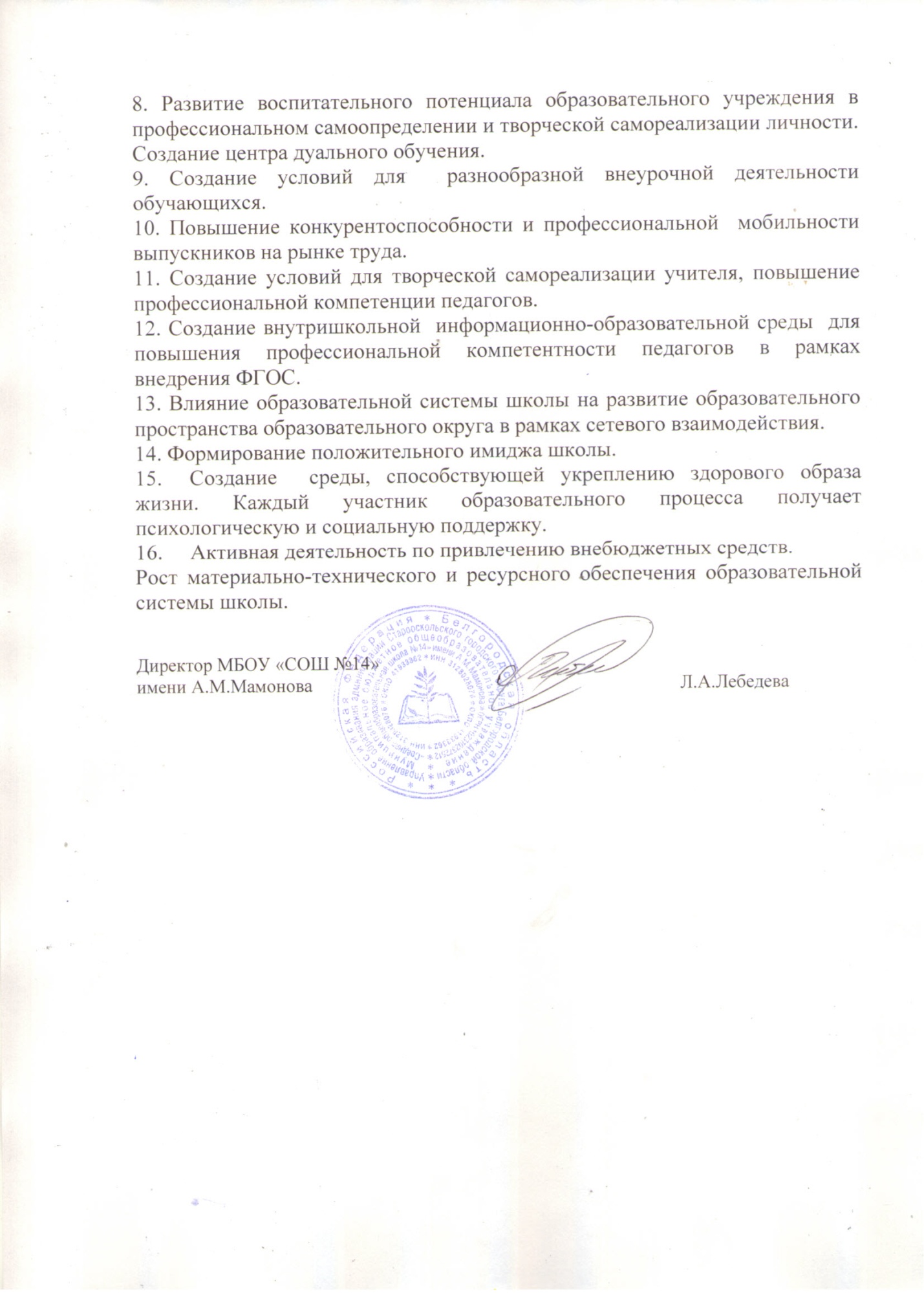   РАССМОТРЕН на заседании Управляющего совета  протокол от 29 марта 2024 года  № 4УТВЕРЖДЕН приказом директора МБОУ «СОШ №14» имени А.М.Мамоноваот 01 апреля 2024 года №175 Оценка образовательной  деятельности   и организации учебного процесса                                      Оценка системы  управления  образовательной деятельностьюОценка содержания и качества подготовки обучающихся Оценка качества кадрового обеспечения  качества учебно-методического, библиотечно-информационного обеспеченияОценка качества  материально-технической  базыОценка функционирования внутренней системы оценки качества образованияАнализ показателей деятельности МБОУ  «СОШ №14» имени А.М.Мамонова42730373944Учебный годНачальная школаНачальная школаОсновная школаОсновная школаСредняя школаСредняя школаУчебный годуспеваемость (%)качество знаний (%)успеваемость (%)качество знаний (%)успеваемость (%)качество знаний (%)2020-202110063,710069,010066,02021-202210044,810041,410040,82022-202310065,010078,510068,5ПредметУспеваемость (%)Качество знаний  (%)Качество знаний в СГО (%)Русский язык10050,5671,32Математика10065,9163,51История10055,5671,32Биология10074,1280,97Понизили отметкуПодтвердили отметкуПовысили отметкуРусский язык4,4922,4773,03Математика09,0990,91История4,4922,4773,03Биология2,3517,6580,0ПредметУспеваемость (%)Качество знаний  (%)Качество знаний в СГО (%)Русский язык10034,5259,6Математика10035,6350,7История10053,6665,93География10043,1868,83Обществознание10048,7171,18Понизили отметкуПодтвердили отметкуПовысили отметкуРусский язык10,7188,11,19Математика22,9975,861,15История26,8363,419,76География59,0938,642,27Обществознание30,7769,230ПредметУспеваемость (%)Качество знаний  (%)Качество знаний в СГО (%)Русский язык10044,4554,55Математика10044,1547,62Биология10058,5457,0Обществознание10072,565,23Физика10081,160,92История10063,6467,8География100070,99Английский язык10056,0959,15Понизили отметкуПодтвердили отметкуПовысили отметкуРусский язык6,1785,198,64Математика7,7984,427,79Биология12,282,334,88Обществознание097,52,5Физика13,5186,490История01000География36,3663,640Английский язык13,4184,152,44ПредметУспеваемость (%)Качество знаний  (%)Качество знаний в СГО (%)Русский язык10039,7861,04Математика10031,0448,64Физика10065,8661,04Химия10073,9261,79История10052,6467,61География10027,2762,01Обществознание10041,4754,49Понизили отметкуПодтвердили отметкуПовысили отметкуРусский язык1,1497,731,14Математика6,988,514,6Физика14,6385,370Химия8,778,2613,04История5,2689,475,26География63,6431,814,55Обществознание2,4497,560Наименование экзаменавсего участников5432средний баллсредний балл по СГОсредняя отметкасредняя отметка по СГОуспеваемостькачество знанийкачество знаний по СГОАнглийский язык412105056,6244,41100%7589,14Биология6-2402329,2233,84100%33,367,80География466251501919,923,53,74100%58,357,81Информатика555113902810,683,53,61100%2947,38Обществознание642214102123,5633,60100%35,950,10Химия4-3102327,5844,17100%7576,56Физика2-1102526,1743,84100%5068,83Математика904196701314,5933,55100%25,644,44Русский язык9047331002828,1944,32100%88,983,49№ п/пНаименование  предметаКоличество участниковне преодолелипреодолеливысокобалльники (>80)100 балловср. первичный баллср. балл по 100-балльн шкалеУспеваемостьСредний балл по СГОВыше среднегогородского балла (чел.)1Русский язык2202260387010073,4892Математика (проф.)1401400126010062,2103Физика10100144110059,7504История10100205510059,9905Литература41310366075,064,6606Биология31200183666,752,2607Английский язык10100384310067,8108Обществознание137600234338,4661,0839Информатика71600135885,7162,95410География10100346710064,861Количество участниковПолучили отметкуПолучили отметкуПолучили отметкуПолучили отметкуСредний баллСредняя отметкаУспеваемостьКачество знанийСредняя отметка по СГОКачество знаний по СГОКоличество участников"5""4""3""2"Средний баллСредняя отметкаУспеваемостьКачество знанийСредняя отметка по СГОКачество знаний по СГО8143012,53,75100,00%62,5%4,1478,97Направление внеурочнойдеятельностиНаименование рабочей программыВиддеятельностиФорма проведенияКлассКол-во часов в неделюКоммуникативная«Разговоры о важном»Информационно-просветительскаяКлассный час1-4 1Коммуникативная«Орлята России» Социальная Клуб 1-4 1КоммуникативнаяПервичное отделение российского движения для детей и молодежи «Движение первых» Социальная  Объединение 1-4 1Информационная культура«Основы логики и алгоритмики»ИнтеллектуальнаяКлуб1-4 1Интеллектуальные марафоны«Мы – твои друзья»Познавательная Клуб21Интеллектуальные марафоны«Азбука профессий»ПознавательнаяКлуб1-2 1Интеллектуальные марафоны«Православная культура»ПознавательнаяКлуб3-4 1«Учение с увлечением!»«Азбукафункциональной грамотности»ПознавательнаяКлуб1-21Художественно-эстетическая творческая «Чудеса своими руками»Социальная Клуб 1-41Спортивно-оздоровительная«Подвижные игры»Спортивно-оздоровительнаяКлуб 3-41НаправлениевнеурочнойдеятельностиНаименование рабочей программыВиддеятельностиФорма проведенияКлассКол-во часов в неделюВД по учебным предметам образовательной программы«Основы программирования»ИнтеллектуальнаяКлуб5-61ВД по учебным предметам образовательной программы«Основы программирования на Python»ИнтеллектуальнаяКлуб7-91ВД по учебным предметам образовательной программы«Спортивные игры»Спортивно-оздоровительнаяКлуб 5-91ВД по формированию функциональной грамотности«Функциональная грамотность»ПознавательнаяКлуб5-61ВД по развитию личности«Мир профессий»Социальная Клуб51ВД по развитию личности«Россия – мои горизонты»Социальная Клуб6-91ВД по развитию личности«Планета КВН»Художественное творчествоКлуб8-91ВД, направленная на реализацию комплекса воспитательных мероприятий«Юнармия_31»Социальная Клуб5,6,7,91ВД, направленная на реализацию комплекса воспитательных мероприятий«Разговоры о важном»Информационно-просветительскаяКлассный час5-91ВД, направленная на реализацию комплекса воспитательных мероприятий«Православная культура»ПознавательнаяКлуб7-9 1ВД по организации деятельности ученических сообществПервичное отделение российского движения для детей и молодежи «Движение первых»Социальная Объединение 5-91ВД, направленная на обеспечение благополучия обучающихся«Школа дорожной безопасности»Социальная Клуб5-71ВД, направленная на обеспечение благополучия обучающихся«Начальная военная подготовка»Социальная Клуб8-91НаправлениевнеурочнойдеятельностиНаименование рабочей программыВиддеятельностиФорма проведенияКлассКол-во часов в неделюОрганизация  деятельности ученических сообществ«Разговоры о важном»Информационно-просветительскаяКлассныйчас10-111Организация  деятельности ученических сообществ«Россия – мои горизонты»СоциальнаяКлуб10-111Организация  деятельности ученических сообществ«Школа волонтера»СоциальнаяКлуб101Организация  деятельности ученических сообществ«Нравственные основы семейной жизни»СоциальнаяКлуб10-111Организация  деятельности ученических сообществПервичное отделение российского движения для детей и молодежи «Движение первых»СоциальнаяОбъединение10-111Организация  деятельности ученических сообществ«Спортивные игры»Спортивно-оздоровительнаяКлуб10-111Реализация курсов внеурочной деятельности по выбору обучающихся«Финансовая грамотность»ПознавательнаяКлуб10-111Реализация курсов внеурочной деятельности по выбору обучающихся«Математический клуб»ПознавательнаяКлуб111Полное наименование мероприятияКоличество участниковРезультатРезультатРезультатРезультатПолное наименование мероприятияКоличество участников1 место (победитель)2 место (призер 2 степени)3 степени(призер 3 степени)ЛауреатыРегиональный  этап Всероссийского детского конкурса научно- исследовательских и творческих работ «Первые шаги в науке»1-1--Региональный этап Всероссийского открытого конкурса научно- исследовательских и творческих работ молодежи «Меня оценят в XXI веке»22---Региональный этап Всероссийского конкурса  молодёжи образовательных и научных организаций на лучшую работу «Моя законотворческая инициатива»22---Муниципальный этап Российской научной конференции школьников «Открытие» 44---Муниципальный  этап  Всероссийского  форума  научной  молодежи  «Шаг в будущее»6411-Муниципальный этап Всероссийского конкурса исследовательских работ и творческих проектов дошкольников и младших школьников «Я - исследователь»1434--Муниципальный этап Всероссийского детского конкурса научно-исследовательских и творческих работ «Первые шаги в науке»833-2Муниципальный этап Всероссийского открытого конкурса научно-исследовательских и творческих работ молодежи «Меня оценят в  веке»541--Муниципальный этап областного конкурса исследовательских краеведческих работ участников Всероссийского туристско-краеведческого движения «Отечество»1--3-Муниципальный творческо-поисковый проект «Отечество.ru»3--3-Муниципальный этап  Областного  конкурса  творческих открытий и инициатив «Мы - Белгородцы! Думай, решай, действуй!»-1- Муниципальная конференция  юных исследователей,  посвященной 65-летию со дня образования
Белгородской области 6--24  Муниципальная волонтерская акция «Мы – исследователи»11---  Муниципальная научно-практическая конференция юных исследователей окружающей среды2--2-Муниципальный этап  Всероссийского конкурса учебно-исследовательских экологических проектов «Человек на Земле»4-3-1XXII муниципальные исторические чтения4---1 Всероссийская Толстовская олимпиада школьников1-1--Муниципальный этап Всероссийского конкурса сочинений311--Муниципальный этап открытой всероссийской интеллектуальной олимпиады «Наше наследие» -----Муниципальный конкурс творческих работ по английскому  языку«Полиглотик – 2021»8332Муниципальный конкурс по астрономии «АСТРО»среди учащихся общеобразовательных учреждений-----Муниципальный этап Всероссийского конкурса молодёжи образовательных и научных организаций на лучшую работу «Моя законотворческая инициатива»321--Муниципальный этап областного конкурса «Мой безопасный интернет»-----Муниципальный командный турнир школьников по математике «Математические бои»6---8Конкурс социально-ориентированных проектов «Выбор»15---15Муниципальный конкурс-квест «Я-тимуровец»12--12-Муниципальный   конкурс  сочинения-эссе по обществознанию для учащихся 9-11 классов «Традиционные семейные ценности»   211--III этап Фестиваля физической культуры, спорта и творчества людей с ограниченными возможностями здоровья «Мы одна команда»6--6-VI Спартакиада Белгородской области среди лиц с ограниченными возможностями здоровья7-23-56 Спартакиада школьников149-1--Региональный  этап конкурса  детского рисунка «Мир науки глазами детей»  -----Муниципальный этап регионального конкурса  детского рисунка «Мир науки глазами детей»-----Муниципальный конкурс прикладного творчества «Чудо-игрушка своими делами»4-11-Муниципальный этап художественного слова «Мой край – родная Белгородчина»3111-Муниципальный конкурс  плакатов и видеороликов «Мы готовимся к ВПР»1--1-Муниципальный конкурс юных чтецов и поэтов «Волшебные капельки»4-13Муниципальная акция «Ветер Победы»1--1-Муниципальный  фотоконкурс «Мой город: вчера и завтра»1--1-Муниципальная акция-флешмоб «В защиту зимующих птиц»46-145-Муниципальная акция «Рисуем город»1--1-Конкурс-выставка творческих работ «Новогодняя игрушка»11---Конкурс-выставка новогодних букетов и композиций «Зимняя фантазия»2-11-Муниципальный этап областного конкурса «Лучшее пасхальное яйцо»2-2--Муниципальный конкурс рисунков «Я б в рабочие пошел, пусть меня научат»3-1--Муниципальный конкурс «Свет Вифлеемской звезды»4-11-Муниципальный конкурс агитбригад12--15-Муниципальный фотоконкурс «Семейный альбом»2--2-Муниципальный конкурс «Волонтер года»1010Муниципальный военно-патриотический проект «Аты-баты. Время выбрало нас!»1--1-Муниципальный смотр деятельности детских общественных организаций в 2019/2020 году1515--Муниципальныйо творческо-поисковый проект  «Отечество.ru Старый Оскол – неизвестный и знаменитый»6--6-Муниципальный конкурс сочинений «Моя семья – мое богатство» в рамках муниципальной акции «Живая нить»211--Муниципальный конкурс творческих работ «Учителями славится Россия»21-1-Муниципальный конкурс детского творчества по безопасности дорожного движения «Дорожный калейдоскоп»4121-Муниципальный хореографический конкурс «Танцующая планета. Планета мечты»99---VIII областной конкурс народного танца «Русская удаль» (муниц. этап)99---Конкурс хореографических коллективов «Озорные капельки»9--9-Муниципальный этап областного конкурса  детских фольклорно-этнографических коллективов «Белгородчина заповедная»8-1--Конкурса танцевального мастерства «Ритмы родных просторов» в рамках муниципального фестиваля детского творчества «Родные просторы»99---Муниципальный творческий конкурс «Люблю тебя, мой город чудный»3111-Муниципальная профориентационная акция «Твоя карьера – в твоих руках»5111-Муниципальный этап XV областного конкурса юных вокалистов «Музыкальный калейдоскоп Белгородчины»1--1-Муниципальный смотр строя и песни16---16Конкурс детско-юношеского творчества по пожарной безопасности «Горячие сердца»9-9--Наименование ОУКол-во учащихся в ОУ по состоянию на.Количество учащихся, принявших участие в исследовательских конкурсах, конференциях, от общего количества учащихся в ОУ% учащихся, принявших участие в исследовательских конкурсах, конференциях, от общего количества учащихся в ОУРезультативность участия (кол-во победителей и призеров)Результативность участия (кол-во победителей и призеров)Результативность участия (кол-во победителей и призеров)Результативность участия (кол-во победителей и призеров)ВсегоНаименование ОУКол-во учащихся в ОУ по состоянию на.Количество учащихся, принявших участие в исследовательских конкурсах, конференциях, от общего количества учащихся в ОУ% учащихся, принявших участие в исследовательских конкурсах, конференциях, от общего количества учащихся в ОУМ (Муниципальный уровень)Р (Региональный уровень)Ф (Федеральный уровень)М (Международный уровень)ВсегоМБОУ «СОШ №14» имени А.М.Мамонова879799,3%5190060 Наименование ОУКол-во учащихся в ОУ по состоянию наКоличество учащихся, принявших участие в предметных конкурсах и олимпиадах% учащихся, принявших участие в предметных конкурсах и олимпиадах, от общего количества учащихся в ОУ Результативность участия (кол-во победителей и призеров)Результативность участия (кол-во победителей и призеров)Результативность участия (кол-во победителей и призеров)Результативность участия (кол-во победителей и призеров)Всего Наименование ОУКол-во учащихся в ОУ по состоянию наКоличество учащихся, принявших участие в предметных конкурсах и олимпиадах% учащихся, принявших участие в предметных конкурсах и олимпиадах, от общего количества учащихся в ОУ М (Муниципальный уровень)Р (Региональный уровень)Ф (Федеральный уровень)М (Международный уровень)ВсегоМБОУ «СОШ №14» имени А.М.Мамонова879566,6%2003023Наименование ОУКол-во учащихся в ОУ по состоянию наКоличество учащихся, принявших участие в спортивных мероприятиях, от общего количества учащихся в ОУ% учащихся, принявших участие в спортивных мероприятиях, конференциях, от общего количества учащихся в ОУРезультативность участия (кол-во победителей и призеров)Результативность участия (кол-во победителей и призеров)Результативность участия (кол-во победителей и призеров)Результативность участия (кол-во победителей и призеров)ВсегоНаименование ОУКол-во учащихся в ОУ по состоянию наКоличество учащихся, принявших участие в спортивных мероприятиях, от общего количества учащихся в ОУ% учащихся, принявших участие в спортивных мероприятиях, конференциях, от общего количества учащихся в ОУМ (Муниципальный уровень)Р (Региональный уровень)Ф (Федеральный уровень)М (Международный уровень)ВсегоМБОУ «СОШ №14» имени А.М.Мамонова87916319,6%10001Наименование ОУКол-во учащихся в ОУ по состоянию наКоличество учащихся, принявших участие в творческих конкурсах, от общего количества учащихся в ОУ% учащихся, принявших участие в творческих конкурсах, от общего количества учащихся в ОУРезультативность участия (кол-во победителей и призеров)Результативность участия (кол-во победителей и призеров)Результативность участия (кол-во победителей и призеров)Результативность участия (кол-во победителей и призеров)ВсегоНаименование ОУКол-во учащихся в ОУ по состоянию наКоличество учащихся, принявших участие в творческих конкурсах, от общего количества учащихся в ОУ% учащихся, принявших участие в творческих конкурсах, от общего количества учащихся в ОУМ (Муниципальный уровень)Р (Региональный уровень)Ф (Федеральный уровень)М (Международный уровень)ВсегоМБОУ «Средняя общеобразовательная школа №14» имени А.М.Мамонова87923526%183100184Наименование ОУКол-во учащихся в ОУ по состоянию наКоличество учащихся, принявших участие в технических конкурсах, от общего количества учащихся в ОУ% учащихся, принявших участие в технических конкурсах, от общего количества учащихся в ОУРезультативность участия (кол-во победителей и призеров)Результативность участия (кол-во победителей и призеров)Результативность участия (кол-во победителей и призеров)Результативность участия (кол-во победителей и призеров)ВсегоНаименование ОУКол-во учащихся в ОУ по состоянию наКоличество учащихся, принявших участие в технических конкурсах, от общего количества учащихся в ОУ% учащихся, принявших участие в технических конкурсах, от общего количества учащихся в ОУМ (Муниципальный уровень)Р (Региональный уровень)Ф (Федеральный уровень)М (Международный уровень)ВсегоМБОУ «Средняя общеобразовательная школа №14» имени А.М.Мамонова8760000000Всего обучающихся, принявших участие в сдаче норм ВФСК «ГТО»Количество обучающихся, выполнивших нормативы Количество обучающихся, выполнивших нормативы Количество обучающихся, выполнивших нормативы Количество обучающихся, выполнивших нормативы Всего обучающихся, принявших участие в сдаче норм ВФСК «ГТО»золотойзнаксеребряныйзнакбронзовый знакВсего64214612880354ПредметКоличество участниковКоличество участниковКоличество участниковКоличество участниковКоличество участниковКоличество участниковКоличество участниковКоличество участниковВсего участниковКол-во победКол-во приз.Предмет4 класс5 класс6 класс7 класс8 класс9 класс10 класс11 классВсего участниковКол-во победКол-во приз.Английский язык077888665077Астрономия00000000000Биология01010752303756География0578810003855Информатика и ИКТ00014003810История0791098645379Искусство (МХК)00000000000Литература020171514108488714Математика07676633381011Немецкий язык00000000000Обществознание005677553563ОБЖ0000109663146Право000000661220Русский язык0 1218151295576719Технология (м/д)0/09/914/86/88/90/50/00/037/394/57/5Физика00000000000Физическая культура (м/д)0/08/109/810/126/118/93/24/548/577/713/16Французский язык00000000000Химия000343401440Экология0010588003144Экономика00000000000Испанский язык00000000000Итальянский язык00000000000Китайский язык00000000000Всего участников  0104128121129102575169292125Всего обучающихся, принявших участие в школьном этапе  079817783811794276179ПедагогиПедагогиПедагогиПедагогиПедагогиПедагогиочное участиеочное участиеочное участиезаочное участиезаочное участиезаочное участиеМРФМРФПобедители000226Призёры000000Лауреаты100000Участники000000ИТОГО 30 0 2218  №п/пПоказатели Единица измеренияАБВ1.Общие сведения об общеобразовательной организацииОбщие сведения об общеобразовательной организации1.1.Реквизиты лицензии (орган, выдавший лицензию; номер лицензии, серия, номер бланка; начало периода действия; окончание периода действия)Департамент образования, культуры и молодежной политики Белгородскойобласти, серия 31Л01 №0000714, регистрационный №6293, от 08 октября 2014года, бессрочная1.2.Реквизиты свидетельства о государственнойаккредитации (орган, выдавший свидетельство; номерсвидетельства о государственной аккредитации, серия,номер бланка; начало периода действия; окончаниепериода действия)Департамент образования Белгородскойобласти, серия 3101 № 0000424, регистрационный № 3854, начало периода действия 19 января 2015 года, окончание периода действия 19 января 2027года1.3.Общая численность учащихся8901.4.Реализуемые образовательные программы всоответствии с лицензией (перечислить)Начальное общееобразование, основное общееобразование, среднее общееобразование, программыхудожественно-эстетической, социально-педагогической, эколого-биологической,физкультурно-спортивной,военно-патриотическойнаправленностей1.5.Количество/доля учащихся по каждойреализуемой общеобразовательной программе:начального общего образованияосновного общего образованиясреднего общего образования382/42,9%465/52,2%43/4,8%1.6.Количество/доля учащихся по программамуглубленного изучения отдельных предметов43/4,8%1.7. Количество/доля учащихся по программампрофильного обучения43/100%1.8.Доля учащихся с использованием дистанционных образовательных технологий-Образовательная деятельностьОбразовательная деятельностьОбразовательная деятельность2.1 Общая численность учащихся 8902.2 Численность учащихся по образовательной программе начального общего образования 3822.3 Численность учащихся по образовательной программе основного общего образования 4652.4 Численность учащихся по образовательной программе среднего общего образования 432.5 Численность/удельный вес численности учащихся, успевающих на "4" и "5" по результатам промежуточной аттестации, в общей численности учащихся 491 / 55,2%2.6 Средний балл  государственной итоговой аттестации выпускников 9 класса по русскому языку 28,192.7 Средний балл государственной итоговой аттестации выпускников 9 класса по математике 14,592.8 Средний балл единого государственного экзамена выпускников 11 класса по русскому языку 702.9 Средний балл единого государственного экзамена выпускников 11 класса по математике 602.10 Численность/удельный вес численности выпускников 9 класса, получивших неудовлетворительные результаты на государственной итоговой аттестации по русскому языку, в общей численности выпускников 9 класса 02.11 Численность/удельный вес численности выпускников 9 класса, получивших неудовлетворительные результаты на государственной итоговой аттестации по математике, в общей численности выпускников 9 класса 02.12 Численность/удельный вес численности выпускников 11 класса, получивших результаты ниже установленного минимального количества баллов единого государственного экзамена по русскому языку, в общей численности выпускников 11 класса 02.13 Численность/удельный вес численности выпускников 11 класса, получивших результаты ниже установленного минимального количества баллов единого государственного экзамена по математике, в общей численности выпускников 11 класса 02.14 Численность/удельный вес численности выпускников 9 класса, не получивших аттестаты об основном общем образовании, в общей численности выпускников 9 класса 02.15 Численность/удельный вес численности выпускников 11 класса, не получивших аттестаты о среднем общем образовании, в общей численности выпускников 11 класса 02.16 Численность/удельный вес численности выпускников 9 класса, получивших аттестаты об основном общем образовании с отличием, в общей численности выпускников 9 класса 9/10%2.17 Численность/удельный вес численности выпускников 11 класса, получивших аттестаты о среднем общем образовании с отличием, в общей численности выпускников 11 класса 5/22,7%2.18 Численность/удельный вес численности учащихся, принявших участие в различных олимпиадах, смотрах, конкурсах, в общей численности учащихся 850/95,5%2.19 Численность/удельный вес численности учащихся-победителей и призеров олимпиад, смотров, конкурсов, в общей численности учащихся, в том числе:435/48,9%2.19.1 Регионального уровня 2/0,2%2.19.2 Федерального уровня 176/20,7%2.19.3 Международного уровня 207/24,4%2.20 Численность/удельный вес численности учащихся, получающих образование с углубленным изучением отдельных учебных предметов, в общей численности учащихся 43/4,8%2.21 Численность/удельный вес численности учащихся, получающих образование в рамках профильного обучения, в общей численности учащихся 43/100%2.22 Численность/удельный вес численности обучающихся с применением дистанционных образовательных технологий, электронного обучения, в общей численности учащихся 02.23 Численность/удельный вес численности учащихся в рамках сетевой формы реализации образовательных программ, в общей численности учащихся 02.24 Общая численность педагогических работников, в том числе:55 2.25 Численность/удельный вес численности педагогических работников, имеющих высшее образование, в общей численности педагогических работников 51/ 92,7%2.26 Численность/удельный вес численности педагогических работников, имеющих высшее образование педагогической направленности (профиля), в общей численности педагогических работников 51/92,7%2.27 Численность/удельный вес численности педагогических работников, имеющих среднее профессиональное образование, в общей численности педагогических работников 4/7,3%2.28 Численность/удельный вес численности педагогических работников, имеющих среднее профессиональное образование педагогической направленности (профиля), в общей численности педагогических работников 4/7,3%2.29 Численность/удельный вес численности педагогических работников, которым по результатам аттестации присвоена квалификационная категория в общей численности педагогических работников, в том числе:47/85,5%2.29.1 Высшая 36/65,5%2.29.2 Первая 11/20,0%2.30 Численность/удельный вес численности педагогических работников в общей численности педагогических работников, педагогический стаж работы которых составляет:2.30.1 До 5 лет 5/9,1%2.30.2 Свыше 30 лет 12/21,8%2.31 Численность/удельный вес численности педагогических работников в общей численности педагогических работников в возрасте до 30 лет 8/14,5%2.32 Численность/удельный вес численности педагогических работников в общей численности педагогических работников в возрасте от 55 лет 5/9,1%2.33 Численность/удельный вес численности педагогических и административно-хозяйственных работников, прошедших за последние 5 лет повышение квалификации/профессиональную переподготовку по профилю педагогической деятельности или иной осуществляемой в образовательной организации деятельности, в общей численности педагогических и административно-хозяйственных работников 55/100%2.34 Численность/удельный вес численности педагогических и административно-хозяйственных работников, прошедших повышение квалификации по применению в образовательном процессе федеральных государственных образовательных стандартов в общей численности педагогических и административно-хозяйственных работников 55/100%ИнфраструктураИнфраструктураИнфраструктура3.1 Количество компьютеров в расчете на одного учащегося 0,1 3.2 Количество экземпляров учебной и учебно-методической литературы из общего количества единиц хранения библиотечного фонда, состоящих на учете, в расчете на одного учащегося 20 3.3 Наличие в образовательной организации системы электронного документооборота да3.4 Наличие читального зала библиотеки, в том числе:да3.4.1 С обеспечением возможности работы на стационарных компьютерах или использования переносных компьютеров да3.4.2 С медиатекой да3.4.3 Оснащенного средствами сканирования и распознавания текстов да3.4.4 С выходом в Интернет с компьютеров, расположенных в помещении библиотеки да3.4.5 С контролируемой распечаткой бумажных материалов да3.5 Численность/удельный вес численности учащихся, которым обеспечена возможность пользоваться широкополосным Интернетом (не менее 2 Мб/с), в общей численности учащихся 88/100%3.6 Общая площадь помещений, в которых осуществляется образовательная деятельность, в расчете на одного учащегося 8,1кв.мДополнительное образованиеДополнительное образованиеДополнительное образование1.Общая численность учащихся8902.Численность учащихся по дополнительным программам1033.Численность учащихся по направлениям дополнительных образовательных программ:3.1Техническое153.2Естественнонаучное-3.3Туристско-краеведческое-3.4Социально-педагогическое153.5В области искусств:3.5.1По общеразвивающим программам433.5.2По предпрофессиональным программам-3.6В области физической культуры и спорта:3.6.1По общеразвивающим программам303.6.2По предпрофессиональным программам-4.Численность педагогических работников, работающих по дополнительным общеобразовательным программам44.1Из них педагогов дополнительного образования15Численность/удельный вес численности педагогических работников в общей численности педагогических работников в возрасте до 30 лет3/5,5%6Численность/удельный вес численности педагогических работников в общей численности педагогических работников в возрасте до 55 лет47.Численность/удельный вес численности педагогических работников в общей численности педагогических работников в возрасте от 55 лет3/5,5%